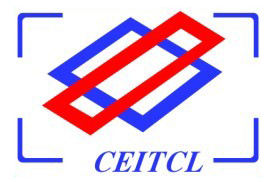 中经国际招标集团有限公司招标文件项目名称：长洲区中小学、幼儿园安保服务项目编号：WZZC2021-G3-050076-ZJGJ采购代理机构：中经国际招标集团有限公司2021年12月目  录第一章  招标公告	2第二章  采购需求	5第三章  投标人须知	8第四章  评标方法及评标标准	30第五章  拟签订的合同文本	38第六章　投标文件格式	46第一章 招标公告项目概况长洲区中小学、幼儿园安保服务招标项目的潜在投标人应在政府采购云平台（www.zcygov.cn）获取招标文件，并于2022年1月10 日9时30分（北京时间）前递交投标文件。一、项目基本情况项目编号：WZZC2021-G3-050076-ZJGJ项目名称：长洲区中小学、幼儿园安保服务预算总金额：562.2万元采购需求：长洲区中小学、幼儿园安保服务（具体内容详见招标文件）合同履行期限：2022年1月-12月。本项目不接受联合体投标。二、申请人的资格要求：1.满足《中华人民共和国政府采购法》第二十二条规定；2.落实政府采购政策需满足的资格要求：无3.本项目的特定资格要求：持有公安机关颁发的《保安服务许可证》。三、获取招标文件时间： 2021年12月20日至2022年12月27日，每天上午8：00至12：00，下午15：00至18：00（北京时间，法定节假日除外）地点：政府采购云平台（www.zcygov.cn）方式：供应商登录政采云平台https://www.zcygov.cn/在线申请获取采购文件（进入“项目采购”应用，在获取采购文件菜单中选择项目，申请获取采购文件）售价：0元四、提交投标文件截止时间、开标时间和地点提交投标文件截止时间：2022年1月10 日09点30 分（北京时间）投标地点（网址）：政府采购云平台（https://www.zcygov.cn）在线投标开标时间：2022年1月 10日09:30开标地点：通过政府采购云平台（https://www.zcygov.cn）在线解密开启投标文件。五、公告期限自本公告发布之日起5个工作日。六、其他补充事宜1.网上查询地址www.ccgp.gov.cn（中国政府采购网）、http://www.ccgp-guangxi.gov.cn/（广西壮族自治区政府采购网）、http://117.141.250.58:10030/web/cgw/index.ptl（梧州市政府采购网）、http://www.wzggzy.cn/gxwzzbw/（梧州市公共资源交易中心）。2.本项目需要落实的政府采购政策（1）政府采购促进中小企业发展。（2）政府采购支持采用本国产品的政策。（3）强制采购节能产品；优先采购节能产品、环境标志产品。（4）政府采购促进残疾人就业政策。（5）政府采购支持监狱企业发展。（6）政府采购扶持不发达地区和少数民族地区政策。3.在线投标响应（电子投标）说明（1）本项目为梧州市本级全流程电子化试点项目，通过政采云平台实行在线投标响应（电子投标），供应商需要先安装“政采云电子交易客户端”，并按照本招标文件和政采云平台的要求，通过“政采云电子交易客户端”编制并加密投标文件。供应商未按规定编制并加密的投标文件，政采云平台将予以拒收。“政采云电子交易客户端”请自行前往广西政府采购网下载并安装（http://zfcg.gxzf.gov.cn/OfficeService/DownloadArea/2455918.html?utm=sites_group_front.b8b6c91.0.0.c51f9820a48111eabb9bcbdf01af125e）；电子投标具体操作流程登录政府采购云平台→服务中心→帮助文档→参考《政府采购项目电子交易管理操作指南-供应商》；通过政采云平台参与在线投标时如遇平台技术问题详询400-881-7190。（2）为确保网上操作合法、有效和安全，投标供应商应当在投标截止时间前完成在“政府采购云平台”的身份认证，确保在电子投标过程中能够对相关数据电文进行加密和使用电子签章。使用“政采云电子交易客户端”需要提前申领CA数字证书，CA证书申请及操作流程详见公开招标公告附件处下载查阅；（3）供应商应当在投标文件递交截止时间前，将生成的“电子加密投标文件”上传递交至政采云平台。投标文件递交截止时间前可以补充、修改或者撤回电子投标文件。补充或者修改电子投标文件的，应当先行撤回原文件，补充、修改后重新传输递交，投标文件递交截止时间前未完成传输的，视为撤回投标文件。（4）电子投标文件提交的同时，需要一并提交以介质（U盘）存储的线下纸质版投标文件（正本，以PDF为格式）扫描件的电子备份投标文件，电子备份投标文件应当在投标文件递交截止时间前按要求密封并送达梧州市长洲区新兴二路125号梧州日报社8楼中经国际招标集团有限公司，逾期送达或未按要求密封将被拒收。电子备份投标文件应当密封包装并在包装上注明投标人名称、投标人地址、投标文件名称（电子备份投标文件）、投标项目名称、项目编号、并加盖投标人公章，并注明“开标时才能启封”。邮寄地址：梧州市长洲区新兴二路125号梧州日报社8楼中经国际招标集团有限公司联系人：梁小姐，电话：0774-3819193。本项目拒收到付邮件，通过邮寄方式送达的，请合理安排邮寄时间，因邮寄原因未能在规定时间内送达的后果由供应商自行承担。（5）通过“政府采购云平台”上传递交的“电子加密投标文件”无法按时解密，供应商递交了电子备份投标文件的，以电子备份投标文件为依据，否则视为投标文件撤回。通过政采云平台上传递交的电子加密投标文件已按时解密的，电子备份投标文件自动失效。供应商仅递交电子备份投标文件的，投标无效。七、对本次招标提出询问，请按以下方式联系。1.采购人信息名 称：梧州市长洲区教育局地址：梧州市长洲区祥湖南路8号联系方式：何先生，0774-38237072.采购代理机构信息名称：中经国际招标集团有限公司地址：梧州市长洲区新兴二路125号梧州日报社8楼联系方式：梁小姐  0774-3819193 3.项目联系方式项目联系人：梁小姐电　话：0774-3819193第二章  采购需求说明：1. 为落实政府采购政策需满足的要求（1）本招标文件所称中小企业必须符合《政府采购促进中小企业发展管理办法》（财库〔2020〕46号）的规定。（2）服务项目中伴随货物的，根据《财政部 发展改革委 生态环境部 市场监管总局关于调整优化节能产品、环境标志产品政府采购执行机制的通知》（财库〔2019〕9号）和《关于印发节能产品政府采购品目清单的通知》（财库〔2019〕19号）的规定，采购需求中的产品属于节能产品政府采购品目清单内标注“★”的，投标人的投标货物必须使用政府强制采购的节能产品，投标人必须在投标文件中提供所投标产品的节能产品认证证书复印件（加盖投标人公章），否则投标无效。如本项目包含的货物属于品目清单内非标注“★”的产品时，应优先采购，具体详见“第四章 评标方法和评标标准”。（3）服务项目中伴随的货物包含信息安全产品的（信息安全产品包括：防火墙、网络安全隔离卡与线路选择器、安全隔离与信息交换产品、安全路由器、智能卡COS、数据备份与恢复产品、安全操作系统、安全数据库系统、反垃圾邮件产品、入侵检测系统（IDS）、网络脆弱扫描产品、安全审计产品、网站恢复产品），根据《关于信息安全产品实施政府采购的通知》（财库〔2010〕48号）的规定，投标人必须在投标文件中提供中国网络安全审查技术与认证中心（原中国信息安全认证中心）授予的有效的信息安全产品认证证书（加盖投标人公章），否则投标无效。2.“实质性要求”是指招标文件中已经指明不满足则投标无效的条款，或者不能负偏离的条款，或者采购需求中带“▲”的条款，本项目所有服务需求均为实质性要求。3.服务项目中伴随货物的，采购需求中出现的品牌、型号或者生产厂家仅起参考作用，不属于指定品牌、型号或者生产厂家的情形。投标人可参照或者选用其他相当的品牌、型号或者生产厂家替代，但选用的投标产品参数性能必须满足实质性要求。4.投标人必须自行为其投标产品侵犯他人的知识产权或者专利成果的行为承担相应法律责任。一、项目概况1、招标人：梧州市长洲区教育局2、采购内容：聘请专业的保安公司向梧州市长洲区教育局属下的中小学、幼儿园派遣150名专职保安。3、预算：562.2万元。4、服务需求：▲二、商务条款：（一）服务期限：12个月。（二）服务区域及地点：梧州市长洲区教育局属下的中小学、幼儿园。（三）投标报价：包括派驻安保人员工资、加班费、社会保障缴费、福利费、管理费、税金等费用。本项目实行费用包干制，投标报价包含完成上述服务内容所需的一切费用。如提供服务过程中产生额外费用，由成交投标人自行负责。（四）合同签订时间: 自中标通知书发出之日起15日内。（五）项目验收：根据项目服务要求对中标投标人在服务期内的服务实施情况进行分期考核，结合考核情况、服务效果，对磋商文件服务内容和要求、投标人响应和承诺内容等有关标准进行验收，达不到要求的不予验收。（六）付款方式：1、由梧州市长洲区教育局按月向中标单位支付费用，再由中标单位向派遣人员支付工资。2、服务经费按月支付，在每月15日前支付上月服务费用。3、中标人须在每月3日前开具上月服务经费全额发票给招标人申请办理款项支付手续。（七）其他要求： 在本次招标中标供应商正式与采购人签订合同前，暂由原安保服务单位保安人员提供安保服务，所产生的费用，由中标供应商按中标单价支付给原校园保安服务单位（保安人员）或由采购人审核后按本次中标单价拨付给原校园保安服务机构。三、投标人的履约能力（一）服务方案投标人根据项目需求制定项目实施方案，要求：1、 安保方案的服务目标、服务流程明确，服务思路清晰，工作方案切实可行。2、具备健全的管理制度，包括但不限于人事行政管理制度、财务管理制度、培训制度、合同管理制度等，岗位职责明确，分工合理，有标准化的执勤流程，具备完善的检查考核机制。保安员一旦违反相关制度，须及时作出相应处理。3、人员培训计划目标明确，措施得力。4、结合校园特点制定突发事件应急处置预案，包括：火灾、意外事故、自然灾害、突发事件、大型活动等，应急预案详细完善，考虑情况全面，处理措施符合实际情况。（二）项目人员配置要求1、中标投标人必须安排不少于 1 名专业管理人员负责日常保安管理工作。2、拟投入人员持有保安员证的人员数量达到100%。第三章  投标人须知投标人须知前附表投标人须知正文一、总  则1.适用范围1.1适用法律：本项目采购人、采购代理机构、投标人、评标委员会的相关行为均受《中华人民共和国政府采购法》、《中华人民共和国政府采购法实施条例》、《政府采购货物和服务招标投标管理办法》及本项目本级和上级财政部门政府采购有关规定的约束和保护。1.2本招标文件适用于本项目的所有采购程序和环节（法律、法规另有规定的，从其规定）。2.定义2.1“采购人”是指依法进行政府采购的国家机关、事业单位、团体组织。2.2“采购代理机构”是指政府采购集中采购机构和集中采购机构以外的采购代理机构。2.3“供应商”是指向采购人提供货物、工程或者服务的法人、其他组织或者自然人。2.4“投标人”是指响应招标、参加投标竞争的法人、非法人组织或者自然人。2.5“服务”是指除货物和工程以外的其他政府采购对象。    2.6“书面形式”是指合同书、信件和数据电文（包括电报、电传、传真、电子数据交换和电子邮件）等可以有形地表现所载内容的形式。2.7“实质性要求”是指招标文件中已经指明不满足则投标无效的条款，或者不能负偏离的条款，或者采购需求中带“▲”的条款。2.8“正偏离”，是指投标文件对招标文件“采购需求”中有关条款作出的响应优于条款要求并有利于采购人的情形。2.9“负偏离”，是指投标文件对招标文件“采购需求”中有关条款作出的响应不满足条款要求，导致采购人要求不能得到满足的情形。2.10“允许负偏离的条款”是指采购需求中的不属于“实质性要求”的条款。3.投标人的资格要求投标人的资格要求详见“投标人须知前附表”。4.投标委托投标人代表参加投标活动过程中必须携带个人有效身份证件。如投标人代表不是法定代表人，须持有授权委托书（正本用原件，副本用复印件，按第六章要求格式填写）。5.投标费用投标费用：投标人应承担参与本次采购活动有关的所有费用，包括但不限于获取招标文件、勘查现场、编制和提交投标文件、参加澄清说明、签订合同等，不论投标结果如何，均应自行承担。6.联合体投标6.1本项目是否接受联合体投标，详见“投标人须知前附表”。6.2如接受联合体投标，联合体投标要求详见“投标人须知前附表”。6.3根据《政府采购促进中小企业发展管理办法》（财库〔2020〕46号）第九条第二款的规定，接受大中型企业与小微企业组成联合体或者允许大中型企业向一家或者多家小微企业分包的采购项目，对于联合协议或者分包意向协议约定小微企业的合同份额占到合同总金额30%以上的，采购人、采购代理机构应当对联合体或者大中型企业的报价给予2%-3%的扣除，用扣除后的价格参加评审。7.转包与分包             7.1本项目不允许转包。 7.2本项目是否允许分包详见“投标人须知前附表”，本项目不允许违法分包。允许分包的非主体、非关键性工作，根据法律法规规定承担该工作需要行政许可的，如该工作由投标人自行承担，投标人应具备相应的行政许可，如投标人不具备相应的行政许可必须采用分包的方式，但分包投标人应具备相应行政许可。 7.3投标人根据招标文件的规定和采购项目的实际情况，拟在中标后将中标项目的非主体、非关键性工作分包的，应当在投标文件中载明分包承担主体，分包承担主体应当具备相应资质条件且不得再次分包。8.特别说明8.1如果本招标文件要求提供投标人或制造商的资格、信誉、荣誉、业绩与企业认证等材料的，资格、信誉、荣誉、业绩与企业认证等必须为投标人或者制造商所拥有或自身获得 。8.2投标人应仔细阅读招标文件的所有内容，按照招标文件的要求提交投标文件，并对所提供的全部资料的真实性承担法律责任。8.3投标人在投标活动中提供任何虚假材料，将报监管部门查处；中标后发现的，中标人须依照《中华人民共和国消费者权益保护法》规定赔偿采购人，且民事赔偿并不免除违法投标人的行政与刑事责任。9.回避与串通投标9.1在政府采购活动中，采购人员及相关人员与供应商有下列利害关系之一的，应当回避：（1）参加采购活动前3年内与供应商存在劳动关系；（2）参加采购活动前3年内担任供应商的董事、监事；（3）参加采购活动前3年内是供应商的控股股东或者实际控制人；（4）与供应商的法定代表人或者负责人有夫妻、直系血亲、三代以内旁系血亲或者近姻亲关系；（5）与供应商有其他可能影响政府采购活动公平、公正进行的关系。供应商认为采购人员及相关人员与其他供应商有利害关系的，可以向采购人或者采购代理机构书面提出回避申请，并说明理由。采购人或者采购代理机构应当及时询问被申请回避人员，有利害关系的被申请回避人员应当回避。9.2有下列情形之一的视为投标人相互串通投标，投标文件将被视为无效：（1）不同投标人的投标文件由同一单位或者个人编制； （2）不同投标人委托同一单位或者个人办理投标事宜；（3）不同的投标人的投标文件载明的项目管理员为同一个人；（4）不同投标人的投标文件异常一致或者投标报价呈规律性差异；（5）不同投标人的投标文件相互混装；（6）不同投标人的投标保证金从同一单位或者个人账户转出。9.3供应商有下列情形之一的，属于恶意串通行为，将报同级监督管理部门：（1）供应商直接或者间接从采购人或者采购代理机构处获得其他供应商的相关信息并修改其投标文件或者投标文件；（2）供应商按照采购人或者采购代理机构的授意撤换、修改投标文件或者投标文件；（3）供应商之间协商报价、技术方案等投标文件或者投标文件的实质性内容；（4）属于同一集团、协会、商会等组织成员的供应商按照该组织要求协同参加政府采购活动；（5）供应商之间事先约定一致抬高或者压低投标报价，或者在招标项目中事先约定轮流以高价位或者低价位中标，或者事先约定由某一特定供应商中标，然后再参加投标；（6）供应商之间商定部分供应商放弃参加政府采购活动或者放弃中标；（7）供应商与采购人或者采购代理机构之间、供应商相互之间，为谋求特定供应商中标或者排斥其他供应商的其他串通行为。二、招标文件10.招标文件的组成（1）招标公告；（2）采购需求； （3）投标人须知；（4）评标方法及评标标准；（5）拟签订的合同文本；（6）投标文件格式。11.招标文件的澄清、修改 、现场考察和答疑会 11.1采购人或者采购代理机构可以对已发出的招标文件进行必要的澄清或者修改，但不得改变采购标的和资格条件。澄清或者修改应当在原公告发布媒体上发布澄清公告。澄清或者修改的内容为招标文件的组成部分。澄清或者修改的内容可能影响投标文件编制的，采购人或者采购代理机构应当在投标截止时间至少15日前，以书面形式通知所有获取招标文件的潜在投标人；不足15日的，采购人或者采购代理机构应当顺延提交投标文件的截止时间。投标人应当按照桂财采【2007】65号文件第二十九条规定，在澄清或者修改通知发出后24小时内以书面形式进行确认（采用网上下载招标文件形式的除外），否则视为已经收到。11.2采购人或者采购代理机构可以在招标文件提供期限截止后，组织已获取招标文件的潜在投标人现场考察或者召开开标前答疑会，具体详见“投标人须知前附表”。三、投标文件的编制12. 投标前准备投标前准备：具体材料见“投标人须知前附表”。13.投标文件的组成13.1投标文件由报价文件、资格证明文件、商务文件、技术文件四部分组成。（1）报价文件： 具体材料见“投标人须知前附表”。（2）资格证明文件：具体材料见“投标人须知前附表”。（3）商务文件：具体材料见“投标人须知前附表”。（4）技术文件：具体材料见“投标人须知前附表”。13.2投标文件电子版：具体要求见“投标人须知前附表”。14.投标文件的语言及计量14.1语言文字投标文件以及投标人与采购人就有关投标事宜的所有来往函电，均应以中文书写（除专用术语外，与招标投标有关的语言均使用中文。必要时专用术语应附有中文注释）。投标人提交的支持文件和印刷的文献可以使用别的语言，但其相应内容应同时附中文翻译文本，在解释投标文件时以中文翻译文本为主。对不同文字文本投标文件的解释发生异议的，以中文文本为准。14.2投标计量单位招标文件已有明确规定的，使用招标文件规定的计量单位；招标文件没有规定的，应采用中华人民共和国法定计量单位，货币种类为人民币，否则视同未响应。15.投标的风险投标人没有按照招标文件要求提供全部资料，或者投标人没有对招标文件作出实质性响应是投标人的风险，并可能导致其投标被拒绝。16.投标报价16.1投标报价应按“第六章　投标文件格式”中“开标一览表”格式填写。16.2投标报价具体包括内容详见“投标人须知前附表”。16.3投标人必须就所投每个分标的全部内容分别作完整唯一总价报价，不得存在漏项报价；投标人必须就所投分标的单项内容作唯一报价。17.投标有效期17.1投标有效期是指为保证采购人有足够的时间在开标后完成评标、定标、合同签订等工作而要求投标人提交的投标文件在一定时间内保持有效的期限。17.2 投标有效期应按规定的期限作出承诺，具体详见“投标人须知前附表”。17.3投标人的投标文件在投标有效期内均保持有效。18.投标保证金18.1投标人须按“投标人须知前附表” 的规定提交投标保证金。18.2投标保证金的退还未中标人的投标保证金自中标通知书发出之日起5个工作日内退还；中标人的投标保证金自政府采购合同签订之日起5个工作日内退还。 18.3除逾期退还投标保证金和终止招标的情形以外，投标保证金不计息。18.4投标人有下列情形之一的，投标保证金将不予退还： （1）投标人在投标有效期内撤销投标文件的；（2）未按规定提交履约保证金的；（3）投标人在投标过程中弄虚作假，提供虚假材料的；（4）中标人无正当理由不与采购人签订合同的；（5）投标人出现本章第9.2、9.3情形的；（6）法律法规规定的其他情形。19.投标文件的编制19.1投标人应按本招标文件规定的格式和顺序编制、装订投标文件并标注页码，投标文件内容不完整、编排混乱导致投标文件被误读、漏读或者查找不到相关内容的，由此引发的后果由投标人承担。19.2投标文件应按报价文件、资格证明文件、商务文件、技术文件分别编制。19.3投标文件须由投标人在规定位置盖公章并由法定代表人（负责人或自然人）或委托代理人签字，否则作无效投标处理。19.4投标文件中标注的投标人名称应与主体资格证明（如营业执照、事业单位法人证书、执业许可证、个体工商户营业执照、自然人身份证等）和公章一致，否则作无效投标处理。19.5投标文件应尽量避免涂改、行间插字或删除。如果出现上述情况，改动之处应由投标人的法定代表人（负责人或自然人）或其委托代理人签字或盖章。投标文件因字迹潦草或表达不清所引起的后果由投标人承担。19.6电子投标文件中须加盖供应商公章部分均采用CA签章，并根据“政府采购项目电子交易管理操作指南-供应商” 及本招标文件规定的格式和顺序编制电子投标文件并进行关联定位，以便评标委员会在评审时，点击评分项可直接定位到该评分项内容。如对招标文件的某项要求，供应商的电子投标文件未能关联定位提供相应的内容与其对应，则评标委员会在评审时如做出对供应商不利的评审由供应商自行承担。电子投标文件如内容不完整、编排混乱导致投标文件被误读、 漏读，或者在按采购文件规定的部位查找不到相关内容的，由供应商自行承担。19.7 CA签章上目前没有法人（负责人）或授权代表签字信息，供应商在投标文件中涉及到签字的位置线下签好字然后扫描或者拍照做成PDF的格式亦可。投标文件中涉及到签字的位置未按要求签字的，提供的材料视为无效。19.8投标文件不得涂改，若有修改错漏处，须加盖单位公章或者法定代表人（负责人）或授权委托人签字或盖章。投标文件因字迹潦草或表达不清所引起的后果由供应商负责。20.投标文件的密封和标记20.1投标人应将电子备份投标文件装入到一个投标文件袋内加以密封（要求文件袋无明显缝隙露出袋内文件）；电子备份投标文件袋在每一封贴处密封签章【公章、密封章、法定代表人（负责人）、委托代理人签字等均可】。电子备份投标文件袋的包装封面上应注明投标人名称、投标人地址、投标文件名称（电子备份投标文件）、投标项目名称、项目编号、并加盖投标人公章，并注明“开标时才能启封”。 备份投标文件应建立目录并分级，并保证目录清晰、内容完整。备份投标文件的文件命名及存放路径要求如下：①文件夹命名方式为：项目编号＋供应商名称；②文件夹下存放“纸质版投标文件（正本，以PDF为格式）扫描件的电子备份投标文件”，文件的命名方式为：项目编号＋供应商名称＋报价文件/资格证明文件/商务文件和技术文件。20.2逾期送达或者未按照招标文件要求密封的电子备份投标文件将被拒绝，由此造成电子备份投标文件被误投或提前拆封的风险由投标人承担。21.投标文件的提交21.1所有投标文件应于招标文件中规定的时间上传递交至政采云平台。还提供电子备份投标文件的，应当在投标截止时间前按要求密封并送达梧州市长洲区新兴二路125号梧州日报社8楼中经国际招标集团有限公司中经国际招标集团有限公司，逾期送达或未按要求密封将被拒收。21.2电子投标文件的相关说明21.2.1供应商进行电子投标应安装客户端软件，并按照采购文件和电子交易平台的要求编制并加密投标文件。供应商未按规定加密的投标文件，电子交易平台将拒收。供应商应当在投标截止时间前完成投标文件的传输递交，并可以补充、修改或者撤回投标文件。补充或者修改投标文件的，应当先行撤回原文件，补充、修改后重新传输递交。投标截止时间前未完成传输的，视为撤回投标文件。投标截止时间后递交的投标文件，电子交易平台将拒收。21.2.2供应商在电子交易平台传输递交投标文件后，还可以在投标截止时间前提交电子备份投标文件，若供应商未提交电子备份投标文件，其后果由供应商自行承担。21.2.3如有特殊情况，本项目延长截止时间和开标时间，采购代理机构和供应商的权利和义务将受到新的截止时间和开标时间的约束。22. 投标文件的补充、修改、撤回与退回22.1投标人在投标截止时间之前，可以对已提交的投标文件进行补充、修改或者撤回，并书面通知采购人或者采购代理机构。补充、修改的内容必须按照本须知前附表第40.2条签字、盖章，并按照本须知正文第20条密封后，作为投标文件的组成部分。22.2在投标截止时间止提交投标文件的投标人不足3家时，不得开标，应当由投标人法定代表人或者委托代理人签字领回投标文件（投标文件采用邮寄方式提交的，以到付的方式寄回至原地址），除此之外采购人和采购代理机构对已提交的投标文件概不退回。22.3 投标人在投标截止时间后书面通知采购人、采购代理机构撤销投标文件的，将根据本须知正文18.4的规定不予退还其投标保证金。四、开    标23.开标时间和地点采购代理机构将在“投标人须知前附表”规定的时间通过“政府采购云平台”组织开标、开启投标文件，所有供应商均应当准时在线参加。投标供应商如不参加开标会的，视同认可开标结果，事后不得对采购相关人员、开标过程和开标结果提出异议，同时供应商因未在线参加开标而导致投标文件无法按时解密等一切后果由供应商自己承担。本项目开标过程实行全程录音、录像监控。24.开标程序1.向各供应商发出电子加密投标文件【开始解密】通知，由供应商按招标文件规定的时间内自行进行投标文件解密。投标供应商在规定的时间内无法完成已递交的“电子加密投标文件”解密的，如已按规定递交了电子备份投标文件的，将由采购组织机构按“政府采购云平台”操作规范将备份投标文件上传至“政府采购云平台”，上传成功后，“电子加密投标文件”自动失效。如未提供备份电子投标文件，将不进行再次解密程序。无法在线解密视为投标人放弃投标。在线解密时间为30分钟。2.投标文件解密结束后，开标活动组织人员在线开启投标文件。3.开启投标人报价文件，开标活动组织人员宣读开标（报价）一览表有关内容，投标人代表如果认为宣读有误，可以当场提出异议。开标结束后，如发现开标结果与报价文件不一致者，由评标委员会根据报价文件内容进行修正。特别说明：如遇“政府采购云平台”电子化开标或评审程序调整的，按调整后程序执行。五、资格审查25.资格审查 25.1开标结束后，采购人或者采购代理机构依法对投标人的资格进行审查。 25.2资格审查标准为本招标文件中载明对投标人资格要求的条件。本项目资格审查采用合格制，凡符合招标文件规定的投标人资格要求的投标人均通过资格审查。25.3 投标人有下列情形之一的，资格审查不通过，作无效投标处理：（1）未按招标文件规定的方式获取本招标文件的投标人；（2）不具备招标文件中规定的资格要求的；（3）在“信用中国”网站(www.creditchina.gov.cn) 、中国政府采购网(www.ccgp.gov.cn)被列入失信被执行人、重大税收违法案件当事人名单、政府采购严重违法失信行为记录名单及其他不符合《中华人民共和国政府采购法》第二十二条规定条件的；（注：其中信用查询规则见“投标人须知前附表”）（4）同一合同项下的不同投标人，单位负责人为同一人或者存在直接控股、管理关系的；为本项目提供过整体设计、规范编制或者项目管理、监理、检测等服务的；（5）投标文件未提供任一项“投标人须知前附表”资格证明文件规定的“必须提供”的文件资料的；（6）投标文件提供的资格证明文件出现任一项不符合“投标人须知前附表”资格证明文件规定的“必须提供”的文件资料要求或者无效的。25.4资格审查的合格投标人不足3家的，不得评标。六、评   标26.组建评标委员会评标委员会由采购人代表和评审专家组成，具体人数详见“投标人须知前附表”，其中评审专家不得少于成员总数的三分之二。参加过采购项目前期咨询论证的专家，不得参加该采购项目的评审活动。27.评标的依据评标委员会以招标文件为依据对投标文件进行评审，“第四章 评标方法和评标标准”没有规定的方法、评审因素和标准，不作为评标依据。28.评标原则28.1评标原则。评标委员会评标时必须公平、公正、客观，不带任何倾向性和启发性；不得向外界透露任何与评标有关的内容；任何单位和个人不得干扰、影响评标的正常进行；评标委员会及有关工作人员不得私下与投标人接触，不得收受利害关系人的财物或者其他好处。28.2评委表决。评标委员会成员对需要共同认定的事项存在争议的，应当按照少数服从多数的原则作出结论。28.3评标的保密。采购人、采购代理机构应当采取必要措施，保证评标在严格保密（封闭式评标）的情况下进行。除采购人代表、评标现场组织人员外，采购人的其他工作人员以及与评标工作无关的人员不得进入评标现场。有关人员对评标情况以及在评标过程中获悉的国家秘密、商业秘密负有保密责任。28.4评标过程的监控。本项目评标过程实行全程录音、录像监控，投标人在评标过程中所进行的试图影响评标结果的不公正活动，可能导致其投标无效。29.评标方法及评标标准29.1本项目的评标方法详见“投标人须知前附表”。29.2 评标委员会按照“第四章 评标方法及评标标准”规定的评标方法、评标程序和评标标准对投标文件进行评审。七、中标和合同30 确定中标人30.1采购代理机构在评标结束之日起2个工作日内将评标报告送采购人，采购人在收到评标报告之日起5个工作日内，在评标报告确定的中标候选人名单中按顺序确定中标人。中标候选人并列的，按照“投标人须知前附表”规定的方式确定中标人。采购人也可以事先授权评标委员会直接确定中标人。30.2采购人在收到评标报告5个工作日内未按评标报告推荐的中标候选人顺序确定中标人，又不能说明合法理由的，视同按评标报告推荐的顺序确定排名第一的中标候选人为中标人。30.3采购人、采购代理机构认为供应商对采购过程、中标结果提出的质疑成立且影响或者可能影响中标结果的，合格供应商符合法定数量时，可以从合格的中标候选人中另行确定中标人的，应当依法另行确定中标人；否则应当重新开展采购活动。30.4中标人拒绝签订政府采购和或者放弃中标或者因不可抗力提出不能履行合同，采购人可以确定排名第二的中标候选人为中标人。排名第二的中标候选人因前款规定的同样原因不能签订合同的，采购人可以确定排名第三的中标候选人为中标人，以此类推。31. 结果公告31.1中标人确定后，于中标人确定之日起2个工作日内，中标结果将在招标公告发布媒体上公告。采购人或者采购代理发出中标通知书前，应当对中标人信用进行查询，对列入失信被执行人、重大税收违法案件当事人名单、政府采购严重违法失信行为记录名单及其他不符合《中华人民共和国政府采购法》第二十二条规定条件的投标人，取消其中标资格，并确定排名第二的中标候选人为中标人。排名第二的中标候选人因前款规定的同样原因被取消中标资格的，采购人可以确定排名第三的中标候选人为中标人，以此类推。以上信息查询记录及相关证据与采购文件一并保存。31.2中标供应商享受《政府采购促进中小企业发展管理办法》（财库〔2020〕46号）规定的中小企业扶持政策的，采购人、采购代理机构应当随中标结果公开中标供应商的《中小企业声明函》。32.发出中标通知书在发布中标公告的同时，采购代理机构向中标人发出中标通知书。对未通过资格审查的投标人，应当告知其未通过的原因；采用综合评分办法评审的，还应当告知未中标人本人的评审得分与排序。33. 无义务解释未中标原因采购代理机构无义务向未中标的投标人解释未中标原因和退还投标文件。34.合同授予标准合同将授予被确定实质上响应招标文件要求，具备履行合同能力的中标人。35.履约保证金 35.1 履约保证金的金额、提交方式、退付的时间和条件详见 “投标人须知前附表”。中标人未按规定提交履约保证金的，视为拒绝与采购人签订合同，采购人可以按照评标报告推荐的中标候选人名单排序，确定下一候选人为中标人，也可以重新开展政府采购活动。 35.2签订合同后，如中标人不按双方签订的合同规定履约，则没收其全部履约保证金，履约保证金不足以赔偿损失的，按实际损失赔偿。35.3在履约保证金退还日期前，若中标人的开户名称、开户银行、帐号有变动的，请以书面形式通知履约保证金收取单位，否则由此产生的后果由中标人自行承担。36.签订合同 36.1投标人领取中标通知书后，按“投标人须知前附表”规定向采购人出示相关证明材料，经采购人核验合格后方可签订合同。36.2签订合同时间：按中标通知书规定的时间与采购人签订合同。 36.3中标人拒绝与采购人签订合同的，采购人可以按照评审报告推荐的中标候选人名单排序，确定下一候选人为中标人，也可以重新开展政府采购活动。37.政府采购合同公告采购人或者受托采购代理机构应当自政府采购合同签订之日起2个工作日内，将政府采购合同在省级以上人民政府财政部门指定的媒体上公告，但政府采购合同中涉及国家秘密、商业秘密的内容除外。38. 询问、质疑和投诉38.1供应商对政府采购活动事项有疑问的，可以向采购人提出询问，采购人应当及时作出答复，但答复的内容不得涉及商业秘密。 38.2供应商认为招标文件、采购过程或者中标结果使自己的合法权益受到损害的，必须在知道或者应知其权益受到损害之日起7个工作日内，以书面形式向采购人、采购代理机构提出质疑。采购人、采购代理机构接收质疑函的方式、联系部门、联系电话和通讯地址等信息详见“投标人须知前附表”。具体质疑起算时间如下： （1）对可以质疑的招标文件提出质疑的，为收到招标文件之日或者招标文件公告期限届满之日；（2）对采购过程提出质疑的，为各采购程序环节结束之日；（3）对中标结果提出质疑的，为中标结果公告期限届满之日。供应商对采购人、采购代理机构的质疑答复不满意，或者采购人、采购代理机构未在规定时间内作出答复的，可以在答复期满后十五个工作日内向同级政府采购监管部门投诉。 38.3 供应商提出质疑应当提交质疑函和必要的证明材料，针对同一采购程序环节的质疑必须在法定质疑期内一次性提出。质疑函应当包括下列内容（质疑函格式后附）：（1）供应商的姓名或者名称、地址、邮编、联系人及联系电话；（2）质疑项目的名称、编号；（3）具体、明确的质疑事项和与质疑事项相关的请求；（4）事实依据；（5）必要的法律依据；（6）提出质疑的日期。供应商为自然人的，应当由本人签字；供应商为法人或者其他组织的，应当由法定代表人、主要负责人，或者其委托代理人签字或者盖章，并加盖公章。38.4采购人、采购代理机构认为供应商质疑不成立，或者成立但未对中标结果构成影响的，继续开展采购活动；认为供应商质疑成立且影响或者可能影响中标结果的，按照下列情况处理：　　（一）对招标文件提出的质疑，依法通过澄清或者修改可以继续开展采购活动的，澄清或者修改招标文件后继续开展采购活动；否则应当修改招标文件后重新开展采购活动。　　（二）对采购过程、中标结果提出的质疑，合格供应商符合法定数量时，可以从合格的中标候选人中另行确定中标供应商的，应当依法另行确定中标供应商；否则应当重新开展采购活动。质疑答复导致中标结果改变的，采购人或者采购代理机构应当将有关情况书面报告本级财政部门。38.5投诉的权利。质疑供应商对采购人、采购代理机构的答复不满意，或者采购人、采购代理机构未在规定时间内作出答复的，可以在答复期满后15个工作日内向《政府采购质疑和投诉办法》（财政部令第94号）第六条规定的财政部门提起投诉（投诉书格式后附）。八、其他事项39.代理服务费39.1代理服务收费标准及缴费账户详见“投标人须知前附表”，投标人为联合体的，可以由联合体中的一方或者多方共同交纳代理服务费。39.2代理服务收费标准：注: （1）按本表费率计算的收费为采购代理的收费基准价格；（2）采购代理收费按差额定率累进法计算。例如：某服务采购代理业务中标金额或者暂定价为200万元，计算采购代理收费额如下：100 万元×l.5 %＝ 1.5 万元（ 200 － 100 ）万元 ×0.8%＝0.8万元合计收费＝ 1.5+0.8＝ 2.3（万元）40. 需要补充的其他内容40.1本招标文件解释规则详见“投标人须知前附表”。40.2 其他事项详见“投标人须知前附表”。40.3本文件所称中小企业，是指在中华人民共和国境内依法设立，依据国务院批准的中小企业划分标准确定的中型企业、小型企业和微型企业，但与大企业的负责人为同一人，或者与大企业存在直接控股、管理关系的除外。符合中小企业划分标准的个体工商户，在政府采购活动中视同中小企业。在政府采购活动中，供应商提供的货物、工程或者服务符合下列情形的，享受本文件规定的中小企业扶持政策：（1）在货物采购项目中，货物由中小企业制造，即货物由中小企业生产且使用该中小企业商号或者注册商标，不对其中涉及的工程承建商和服务的承接商作出要求；（2）在工程采购项目中，工程由中小企业承建，即工程施工单位为中小企业，不对其中涉及的货物的制造商和服务的承接商作出要求；（3）在服务采购项目中，服务由中小企业承接，即提供服务的人员为中小企业依照《中华人民共和国劳动合同法》订立劳动合同的从业人员，不对其中涉及的货物的制造商和工程承建商作出要求。在货物采购项目中，供应商提供的货物既有中小企业制造货物，也有大型企业制造货物的，不享受本文件规定的中小企业扶持政策。以联合体形式参加政府采购活动，联合体各方均为中小企业的，联合体视同中小企业。其中，联合体各方均为小微企业的，联合体视同小微企业。依据本文件规定享受扶持政策获得政府采购合同的，小微企业不得将合同分包给大中型企业，中型企业不得将合同分包给大型企业。附件1：广西壮族自治区政府采购项目合同验收书（格式）根据政府采购项目（采购合同编号： ）的约定，我单位对（ 项目名称 ） 政府采购项目中标（或者成交）投标人（ 公司名称 ） 提供的货物（或者工程、服务）进行了验收，验收情况如下：附件2：政府采购项目履约保证金退付意见书（参考）注：投标人凭经采购人审批的退付意见书到保证金收取单位办理履约保证金退付事宜。第四章  评标方法及评标标准一、评标方法综合评分法，是指投标文件满足招标文件全部实质性要求，且按照评审因素的量化指标评审得分最高的投标人为中标候选人的评标方法。最低评标报价法，是指投标文件满足招标文件全部实质性要求，且投标报价最低的投标人为中标候选人的评标方法。二、评标程序1.符合性审查评标委员会应当对符合资格的投标人的投标文件进行投标报价、商务、技术等实质性内容符合性审查，以确定其是否满足招标文件的实质性要求。2.符合性审查不通过而导致投标无效的情形投标人的投标文件中存在对招标文件的任何实质性要求和条件的负偏离，将被视为投标无效。2.1在报价评审时，如发现下列情形之一的，将被视为投标无效：投标文件未提供“投标人须知前附表”第13.1条规定中“必须提供”的文件资料的;未采用人民币报价或者未按照招标文件标明的币种报价的；各分标报价超出招标文件相应分标规定最高限价，或者超出相应分标采购预算金额的；投标人未就所投分标进行报价或者存在漏项报价；投标人未就所投分标的单项内容作唯一报价；投标人未就所投分标的全部内容作唯一总价报价；存在有选择、有条件报价的（招标文件允许有备选方案或者其他约定的除外）；修正后的报价，投标人不确认的；投标人属于本章第5条第（2）项情形的。投标文件响应的标的数量及单位与招标文件要求实质性不一致的。2.2在商务评审时，如发现下列情形之一的，将被视为投标无效：投标文件未按招标文件要求签署、盖章的；委托代理人未能出具有效身份证明或者出具的身份证明与授权委托书中的信息不符的； 为无效投标保证金的或者未按照招标文件的规定提交投标保证金的；投标文件未提供“投标人须知前附表”第13.1条规定中“必须提供”或者“委托时必须提供”的文件资料的;商务条款评审允许负偏离的条款数超过“投标人须知前附表”规定项数的。投标文件的实质性内容未使用中文表述、使用计量单位不符合招标文件要求的；投标文件中的文件资料因填写不齐全或者内容虚假或者出现其他情形而导致被评标委员会认定无效的；投标文件含有采购人不能接受的附加条件的；属于投标人须知正文第9.2条情形的；投标文件标注的项目名称或者项目编号与招标文件标注的项目名称或者项目编号不一致的；未响应招标文件实质性要求的；法律、法规和招标文件规定的其他无效情形。2.3在技术评审时，如发现下列情形之一的，将被视为投标无效：（1）明显不满足招标文件要求的服务内容、技术要求、安全、质量标准；（2）服务需求评审允许负偏离的条款数超过“投标人须知前附表”规定项数的；（3）投标文件未提供“投标人须知前附表”第13.1条规定中“必须提供”的文件资料的;（4）虚假投标，或者出现其他情形而导致被评标委员会认定无效的；（5）招标文件未载明允许提供备选（替代）投标方案或明确不允许提供备选（替代）投标方案时，投标人提供了备选（替代）投标方案的；（6）未响应招标文件实质性要求的。3.澄清补正对投标文件中含义不明确、同类问题表述不一致或者有明显文字和计算错误的内容，评标委员会以书面形式要求投标人在规定时间内作出必要的澄清、说明或者纠正。投标人的澄清、说明或者补正必须采用书面形式，并加盖公章，或者由法定代表人或者其授权的代表签字。投标人的澄清、说明或者补正不得超出投标文件的范围或者改变投标文件的实质性内容。4.投标文件修正4.1投标文件报价出现前后不一致的，按照下列规定修正： （1）投标文件中开标一览表（报价表）内容与投标文件中相应内容不一致的，以开标一览表（报价表）为准；（2）大写金额和小写金额不一致的，以大写金额为准；（3）单价金额小数点或者百分比有明显错位的，以开标一览表的总价为准，并修改单价；（4）总价金额与按单价汇总金额不一致的，以单价金额计算结果为准。同时出现两种以上不一致的，按照以上（1）-（4）规定的顺序修正。修正后的报价经投标人确认后产生约束力，投标人不确认的，其投标无效。    4.2经投标人确认修正后的报价若超过采购预算金额或者最高限价，其投标无效。4.3经投标人确认修正后的报价作为签订合同的依据，并以此报价计算价格分。5.比较与评价5.1采用综合评分法的（1）评标委员会按照招标文件中规定的评标方法及评标标准，对符合性审查合格的投标文件进行商务和技术评估，综合比较与评价。（2）评标委员会独立对每个投标人的投标文件进行评价，并汇总每个投标人的得分。评标委员会认为投标人的报价明显低于其他通过符合性审查投标人的报价，有可能影响产品质量或者不能诚信履约的，应当要求其在评标现场合理的时间内提供书面说明，必要时提交相关证明材料；投标人不能证明其报价合理性的，评标委员会将其作为无效投标处理。（3）评标委员会按照招标文件中规定的评标方法和标准计算各投标人的报价得分。在计算过程中，不得去掉最高报价或者最低报价。（4）各投标人的得分为所有评委的有效评分的算术平均数。（5）评标委员会按照招标文件中的规定推荐中标候选人。（6）起草并签署评标报告。评标委员会根据评标委员会成员签字的原始评标记录和评标结果编写评标报告。评标委员会成员均应当在评标报告上签字，对自己的评标意见承担法律责任。对评标过程中需要共同认定的事项存在争议的，应当按照少数服从多数的原则做出结论。持不同意见的评标委员会成员应当在评标报告上签署不同意见及理由，否则视为同意评标报告。5.2采用最低评标报价法的（1）评标委员会按照招标文件中规定的评标方法及评标标准，对符合性审查合格的投标文件报价进行比较。（2）评标委员会认为投标人的报价明显低于其他通过符合性审查投标人的报价，有可能影响产品质量或者不能诚信履约的，应当要求其在评标现场合理的时间内提供书面说明，必要时提交相关证明材料；投标人不能证明其报价合理性的，评标委员会将其作为无效投标处理。（3）评标委员会按照招标文件中的规定推荐中标候选人。（4）起草并签署评标报告。评标委员会根据评标委员会成员签字的原始评标记录和评标结果编写评标报告。评标委员会成员均应当在评标报告上签字，对自己的评标意见承担法律责任。对评标过程中需要共同认定的事项存在争议的，应当按照少数服从多数的原则做出结论。持不同意见的评标委员会成员应当在评标报告上签署不同意见及理由，否则视为同意评标报告。三、评标标准综合评分法(以下各项评审因素仅作为参考，制作招标文件时，评审因素应当与相应的商务条件和采购需求对应)注：计分方法按四舍五入取至百分位四、中标候选人推荐原则（一）综合评分法评标委员会将根据总得分由高到低排列次序并推荐中标候选人。得分相同的，以投标报价由低到高顺序排列。得分相同且投标报价相同的并列，投标文件满足招标文件全部实质性要求，且按照评审因素的量化指标评审得分最高的投标人为排名第一的中标候选人。评标委员会将根据总得分由高到低排列次序并推荐中标候选中标人。得分相同的，以投标报价由低到高顺序排列。得分相同且投标报价相同的，以技术方案分由高到低排列次序。第五章  合同文本（格式）合同文本（格式）项目名称和编号：合同编号：签订地点：签订时间：甲方（以下简称甲方）：地址：法定代表人：纳税人识别号：乙方（以下简称乙方）：地址：法定代表人：纳税人识别号：    根据《中华人民共和国合同法》、《保安服务管理条例》及相关法律、法规的规定，为了保障双方的合法权益，甲、乙双方经平等协商，就乙方向甲方提供保安服务事宜签订本合同，以供双方共同遵守执行。一、服务形式、内容、管理方式与合同时间1．根据甲方需要，由乙方负责向甲方提供安保服务。甲方向乙方支付服务及本合同约定的其他费用，甲方与乙方所派驻的安保人员之间不具有《劳动法》、《劳动合同法》规定的法律意义上的劳动关系。2．安保服务内容：根据甲方需要提供安全保卫服务，乙方派驻到甲方的安保服务人员遵守甲方管理制度并履行职责。为满足甲方安保要求，乙方按照甲方要求在指定的区域提供安保服务。3．管理方式：安保人员由甲乙双重管理，组织领导以乙方为主。双方各指定一名领导负责安保人员的管理，传达上级的指示要求，安排部署工作任务并进行不定期的岗查、考勤，发现问题及时解决。4．服务期限：12个月。二、保安服务人数、工作地点、作业时间及工作内容1．乙方根据实际情况派驻到甲方的保安人员数量为  人。2．工作时间：上班时间：保安员具体工作时间安排由甲方与乙方协商，上班时间为每天8个小时，每周休息  天。保安员的工作时间应符合《劳动法》的规定，在此条件下可根据甲方工作要求而定。另，在不影响甲方上班时间的前提下，乙方可安排甲方保安人员加班。工作地点及场所： 4. 工作内容包含但不限于如下几点：（1）负责甲方所有车辆的出入管理和甲方管辖区域内的安全保卫工作，保护甲方财产及员工的人身安全。（2）巡查时发现存在安全隐患的需做好相关记录并上报甲方相关管理人员。（3）负责协助处理甲方管理人员非上班时间内发生的事情，如漏水、停水、停电、电梯故障等；在甲方管理区域内发生偷窃、物品损坏等干扰甲方正常工作秩序的应及时向公安、交警部门报警并报告甲方有关人员。三、安保费用的支付标准、方式1、由梧州市长洲区教育局每月向乙方支付安保人员总费用，由乙方代收转付的安保人员费用标准为：每月每人元 （元/人/月），12个月合同实际结算金额为元整（¥元）。该费用中包括派驻安保人员工资、加班费、社会保障缴费、福利费、管理费、税金等费用。合同期间，若遇国家政策性调整社会保险金缴纳标准，则甲乙双方应按调整的时间与幅度向对方相应增减费用。（本合同签订时职工最低基本工资标准为元，社会保险金缴纳基数为元。）2、乙方应当向梧州市长洲区教育局提供税务机关的正规发票，梧州市长洲区教育局应在每个月最后一日前全额支付当月费用。3、梧州市长洲区教育局应当于每月15日前支付上月服务费用。乙方开户银行：开 户 账 号：法定代表人：税       号：四、双方权利与义务（一）甲方权利和义务 1.甲方有权要求乙方派驻的安保人员统一遵守本单位相关规章管理制度。有权对违规违纪的保安员予以处罚。2.甲方有权参与审查乙方派驻的安保人员，入职的派驻安保人员需符合以下条件：培训合格，审查无犯罪前科及无社会劣迹，初中或以上学历，持上岗证，无不良嗜好，身体健康。 3．甲方有权要求乙方派驻的保安员上岗时必须持证，着装整齐、仪表端庄、文明执勤、热情服务、精力充沛、秉公办事、认真负责，处理问题果断迅捷，禁止在工作期间处理与工作无关的事情。4．甲方有权按照本单位相关管理办法、考核制度对乙方派驻的安保人员进行管理要求和考核，对安保人员违纪情况进行登记汇总，每月需经甲方负责人与乙方负责人双方签字后，交乙方处理。5．甲方应根据实际工作需求，为保安员提供符合国家和当地标准要求的安全劳动条件及卫生工作环境。6．甲方不得强行要求保安员执行本合同约定的保安服务以外的工作，不得将保安员派驻到其他单位。因甲方安排乙方保安员执行本合同约定的保安服务以外的工作，造成人身伤害或财产损失的，甲方应承担相关责任。7．甲方应协调乙方制定相关责任区内的有关管理细则，同时根据安全防范工作需要，安装出入门栏、配制出入证、划定车辆停车线等安防必要手续，使乙方保安人员执行保安勤务时有章可循，有证可查。8．保安员在保安服务工作中为甲方避免经济损失或现场抓获违法犯罪嫌疑人的，或有突出成绩的，甲方可以给予一定奖励。9．为便于工作，甲方应为保安员配备强光手电1支，值班登记薄1本，内部固定电话1部(位于站前岗位)，雨衣1件。10．甲方应及时按约定时间转付安保服务费，不得无故拖欠。（二）乙方权利和义务1．乙方应教育保安员自觉执行并遵守国家和地方的法律法规，严格落实各项规定，最大限度的保障甲方的人身和财产安全，维护国家法律尊严和甲乙双方荣誉。2．乙方派驻的保安人员应严格执行甲方的有关规定，但可对甲方的不安全隐患提出改进意见和建议。3．乙方派驻的保安人员因请假、与乙方解除劳动合同或发生工伤等情形而离开甲方工作岗位的，乙方应及时调整补充符合职业要求的保安人员，以保证甲方工作的正常开展。如出现上述情况时，乙方应当及时告知甲方。4．乙方应对派驻的保安员进行教育培训（包括岗前培训和岗中培训），以确保保安人员业务素质的提高。5．派驻的保安员有下列情形之一，甲方可将保安员退回乙方，乙方应在5个工作日内更换派驻保安员，以确保甲方安全防范工作的需要：(1) 严重违反劳动纪律或甲方规章制度的；(2) 严重失职，营私舞弊，给甲方造成重大损害的；(3) 因身体状况原因不能胜任保安工作的；(4) 不履行保安人员职责，经多次教育仍整改不到位的；(5) 不能胜任保安工作，经乙方调整培训后仍不能胜任工作的。 6．甲方人员在防卫区域受到人身威胁、伤害时，乙方派驻保安员应积极协助甲方人员脱离危险，及时采取解救措施，使损失或伤害减至最低限度，并根据具体情况及时报警。 7．乙方应当对甲方定期回访，认真听取甲方对保安工作的意见并采取措施进行整改，将整改的结果在限定的期限内反馈。定期回访应为每一季度进行一次，特殊情况下应根据甲方的要求及时进行。   8．乙方应按时支付派遣的保安员工资，不得无故拖欠。派遣的保安员在甲方工作期间，如发生受伤等意外事故，应由乙方依照法律法规负责相关善后事宜，甲方不负相关责任。9. 乙方保安员在工作场所有故意伤害他人、监守自盗、故意毁坏财物等重大过错行为，乙方应向甲方赔偿损失，乙方有权向保安员追偿。10.乙方需协助甲方完成上级领导交办的(含临时性)其它属本合同约定的安保职责范围内的工作任务。11.乙方根据公安部规定的保安员轮岗制度，有权对保安员作正常的工作调整，甲方不得无故干涉，不得无故要求调整保安员。12.乙方按照国家国家法令规定为保安员办理基本养老保险、失业保险、医疗保险、工伤保险、生育保险，以及承担其他相关费用。五、安保人员日常的管理1．乙方派驻安保人员的个人相关资料必须递交一份给甲方存档备案，在退换保安人员时，应填写《退换保安队员通知书》，注明退换理由，并附新接保安人员相关材料，以便甲方核查。2．甲方将不能胜任的安保人员应书面通知退回给乙方，并向乙方提供安保人员不符合使用条件的依据，由乙方调整更换，乙方必须在5个工作日内配备其他安保人员填补。3．甲方对违纪违规的安保人员按本单位依法制定相关规定及违纪条例进行批评教育。甲方可根据单位规定执行停止其本人的工作，并及时交乙方处理。 六、违约责任甲、乙双方均应信守合同，如出现下列情况之一的，违约方应承担违约责任，按当月服务费总额的标准向对方支付违约金。（一）乙方有下列情形之一的，应当向甲方承担违约责任：1. 乙方无正当理由影响甲方用工需求的。2．乙方无法定原因或未出现本合同约定的解除条件而单方面解除合同的。3．乙方超过一个月未按时支付保安员的工资的（若甲方存在拖欠乙方保安服务费情况的除外）。4. 乙方保安员在工作场所故意伤害他人、监守自盗、故意毁坏财物等重大过错行为且乙方没有及时开展补救措施的。（二）甲方有下列情形之一的，应当向乙方承担违约责任：1．因甲方不按时支付乙方保安服务费，致乙方按本合同第三条第3款单方面解除合同的。2．因甲方违章指挥、强令冒险作业危及保安员人身安全，致乙方无法履行而解除合同的。3．甲方无正当理由强行要求乙方调整保安员，致使乙方保安员下岗的。七、合同纠纷处理甲、乙双方因签订、履行、变更、续订、解除、终止本合同而发生争议的，均可依法向当地人民法院提起诉讼。    八、其他约定1、甲乙双方暂按本合同执行，如有变动或增减人员，甲乙双方协商解决。2、合同一式六份，经甲乙双方签字（盖章）后生效。本合同由甲、乙双方各执两份，代理机构一份，监督部门一份，具有同等法律效力。合 同 附 件注：售后服务事项填不下时可另加附页审核单位：审核人：第六章　投标文件格式一、投标文件外层包装封面格式 投 标 文 件项目名称：项目编号：投标人名称：投标人地址：投标截止时间前不得启封                        年    月    日二、报价文件格式1. 报价文件封面格式：                                                     正本报价文件项目名称： 项目编号： 投标人名称：投标人地址：                                   年  月  日2.报价文件目录根据招标文件规定及投标人提供的材料自行编写目录。3. 投标函格式：投 标 函致：采购人名称：根据贵方 项目名称（项目编号：             ）的招标公告，签字代表______     （姓名）经正式授权并代表投标人              （投标人名称）提交投标文件。据此函，我方宣布同意如下：1.我方已详细审查全部“招标文件”，包括修改文件（如有的话）以及全部参考资料和有关附件，已经了解我方对于招标文件、采购过程、采购结果有依法进行询问、质疑、投诉的权利及相关渠道和要求。2.我方在投标之前已经完全理解并接受招标文件的各项规定和要求，对招标文件的合理性、合法性不再有异议。3.本投标有效期自投标截止之日起    日。4.如中标，本投标文件至本项目合同履行完毕止均保持有效，我方将按“招标文件”及政府采购法律、法规的规定履行合同责任和义务。5.我方同意按照贵方要求提供与投标有关的一切数据或者资料。6.我方向贵方提交的所有投标文件、资料都是准确的和真实的。7.以上事项如有虚假或者隐瞒，我方愿意承担一切后果，并不再寻求任何旨在减轻或者免除法律责任的辩解。8.根据《中华人民共和国政府采购法实施条例》第五十条要求对政府采购合同进行公告，但政府采购合同中涉及国家秘密、商业秘密的内容除外。我方就对本次投标文件进行注明如下：（两项内容中必须选择一项）□我方本次投标文件内容中未涉及商业秘密；□我方本次投标文件涉及商业秘密的内容有：                         ；9.与本投标有关的一切正式往来信函请寄：地址：          邮编：            电话：        传真：          投标人名称:                开户银行：                         银行帐号：                     法定代表人或者委托代理人（签字）:___________                                     投标人（盖公章）：                                                      年    月     日4. 开标一览表开标一览表项目名称：                    项目编号：                   投标人名称：                                            单位：元注: 1.投标人的开标一览表必须加盖投标人公章（如联合体投标的，盖牵头方公章即可。）并由法定代表人或者委托代理人签字，否则其投标作无效标处理。2.报价一经涂改，应在涂改处加盖投标人公章或者由法定代表人或者委托代理人签字或者盖章，否则其投标作无效标处理。4.如有多分标，按分标分别提供开标一览表，否则投标无效。法定代表人或者委托代理人（签字）：                    投标人（盖公章）：                                 日期：    年   月   日三、资格证明文件格式资格证明文件封面格式：                                                     正本资格证明文件项目名称：项目编号：投标人名称：年  月  日资格证明文件目录根据招标文件规定及投标人提供的材料自行编写目录。投标人直接控股、管理关系信息表（如有）投标人直接控股股东信息表注：1.直接控股股东：是指其出资额占有限责任公司资本总额百分之五十以上或者其持有的股份占股份有限公司股份总额百分之五十以上的股东；出资额或者持有股份的比例虽然不足百分之五十，但依其出资额或者持有的股份所享有的表决权已足以对股东会、股东大会的决议产生重大影响的股东。2.本表所指的控股关系仅限于直接控股关系，不包括间接的控股关系。公司实际控制人与公司之间的关系不属于本表所指的直接控股关系。3.供应商不存在直接控股股东的，则填“无”。法定代表人或者委托代理人（签字）：             投标人（盖公章）：                 年    月    日投标人直接管理关系信息表（如有）注：1.管理关系：是指不具有出资持股关系的其他单位之间存在的管理与被管理关系，如一些上下级关系的事业单位和团体组织。2.本表所指的管理关系仅限于直接管理关系，不包括间接的管理关系。3.供应商不存在直接管理关系的，则填“无”。法定代表人或者委托代理人（签字）：             投标人（盖公章）：                  年    月    日投标声明投标声明（采购人名称）：我方参加贵单位组织             项目（项目编号：       ）的政府采购活动。我方在此郑重声明：1.我方参加本项目的政府采购活动前三年内在经营活动中没有重大违法记录（重大违法记录是指供应商因违法经营受到刑事处罚或者责令停产停业、吊销许可证或者执照、较大数额罚款等行政处罚），未被列入失信被执行人、重大税收违法案件当事人名单、政府采购严重违法失信行为记录名单，完全符合《中华人民共和国政府采购法》第二十二条规定的供应商资格条件，我方对此声明负全部法律责任。2.我方不是为本次采购项目提供整体设计、规范编制或者项目管理、监理、检测等服务的供应商。3. 我方承诺符合《中华人民共和国政府采购法》第二十二条规定：（一）具有独立承担民事责任的能力；（二）具有良好的商业信誉和健全的财务会计制度；（三）具有履行合同所必需的设备和专业技术能力；（四）有依法缴纳税收和社会保障资金的良好记录；（五）参加政府采购活动前三年内，在经营活动中没有重大违法记录；（六）法律、行政法规规定的其他条件。4.以上事项如有虚假或者隐瞒，我方愿意承担一切后果，并不再寻求任何旨在减轻或者免除法律责任的辩解。    特此承诺。                                          法定代表人（签字或盖章）：                                                       投标人（盖公章）：                                                                   年    月    日四、商务文件格式1.商务文件封面格式：                                                     正本商务文件项目名称：项目编号：投标人名称：投标人地址：                        年  月  日2.商务文件目录根据招标文件规定及投标人提供的材料自行编写目录。3.投标人参加本项目无围标串标行为的承诺投标人参加本项目无围标串标行为的承诺函一、我方承诺无下列相互串通投标的情形：1.不同投标人的投标文件由同一单位或者个人编制； 2.不同投标人委托同一单位或者个人办理投标事宜；3.不同的投标人的投标文件载明的项目管理员为同一个人；4.不同投标人的投标文件异常一致或者投标报价呈规律性差异；5.不同投标人的投标文件相互混装；6.不同投标人的投标保证金从同一单位或者个人账户转出。二、我方承诺无下列恶意串通的情形：1.投标人直接或者间接从采购人或者采购代理机构处获得其他投标人的相关信息并修改其投标文件或者投标文件；2.投标人按照采购人或者采购代理机构的授意撤换、修改投标文件或者投标文件；3.投标人之间协商报价、技术方案等投标文件或者投标文件的实质性内容；4.属于同一集团、协会、商会等组织成员的投标人按照该组织要求协同参加政府采购活动；5.投标人之间事先约定一致抬高或者压低投标报价，或者在招标项目中事先约定轮流以高价位或者低价位中标，或者事先约定由某一特定投标人中标，然后再参加投标；6.投标人之间商定部分投标人放弃参加政府采购活动或者放弃中标；7.投标人与采购人或者采购代理机构之间、投标人相互之间，为谋求特定投标人中标或者排斥其他投标人的其他串通行为。以上情形一经核查属实，我方愿意承担一切后果，并不再寻求任何旨在减轻或者免除法律责任的辩解。                                    投标人名称（公章）                                                      年    月     日4.法定代表人身份证明法定代表人身份证明投 标 人：                                                        地    址：                                                        姓    名：                          性      别：                年    龄：                          职      务：                身份证号码：                                 系            （投标人名称）              的法定代表人。特此证明。附件：法定代表人有效身份证正反面复印件投标人名称（公章）         年        月        日注：自然人投标的无需提供5.授权委托书格式法定代表人授权委托书（格式）本授权书声明：我    （姓名）系         （投标人名称）法定代表人，现授权   （姓名）为我公司代理人，以本公司名义参加       （招标人）的     （项目名称）的投标活动，并代表我方全权办理针对上述项目的所有采购程序和环节的具体事务和签署相关文件。 我方对委托代理人的签字事项负全部责任。本授权书自签署之日起生效，在撤销授权的书面通知以前，本授权书一直有效。委托代理人在授权书有效期内签署的所有文件不因授权的撤销而失效。委托代理人无转委托权，特此委托。附：委托代理人有效身份证正反面复印件代理人（签字）：投标人（盖公章）：法定代表人（签字或盖章）：日期：   年    月    日注：1. 法定代表人必须在授权委托书上亲笔签字或盖章，委托代理人必须在授权委托书上亲笔签字，否则按无效投标处理；2. 供应商为其他组织或者自然人时，本招标文件规定的法定代表人指负责人或者自然人。本招标文件所称负责人是指参加投标的其他组织营业执照上的负责人，本招标文件所称自然人指参与投标的自然人本人。3.法人、其他组织投标时“我方”是指“我单位”，自然人投标时“我方”是指“本人”。6.商务条款偏离表格式注：1. 说明：应对照招标文件“第二章 采购需求”中的“一、商务条款”逐条明确的响应，并作出偏离说明。2.投标人应根据自身的承诺，对照招标文件要求在“偏离说明”中注明“正偏离”、“负偏离”或者“无偏离”。既不属于“正偏离”也不属于“负偏离”即为“无偏离”。法定代表人或者委托代理人（签字）：        投标人盖公章：               日  期：         7、投标人业绩证明材料投标人业绩情况一览表格式： 注：投标人根据评标标准具体要求附业绩证明材料。法定代表人或者委托代理人（签字）：　　　　　投标人（盖公章）：                                                                               年    月    日五、技术文件格式1. 技术文件封面格式：                                                     正本技术文件项目名称： 项目编号： 投标人名称：投标人地址：                        年    月    日2.技术文件目录根据招标文件规定及投标人提供的材料自行编写目录。3.服务需求偏离表格式服务需求偏离表注：1. 说明：应对照招标文件“第二章 采购需求”中的服务需求逐条作明确的投标响应，并作出偏离说明。2.投标人应根据自身的承诺，对照招标文件要求，在“偏离说明”中注明“正偏离”、“负偏离”或者“无偏离”。既不属于“正偏离”也不属于“负偏离”即为“无偏离”。3.如服务项目含有货物标的，投标人认为其投标响应有正偏离的，请在技术偏离表中列明，且在投标文件中提供投标产品的彩页或国家认可的有资质的第三方检测机构出具的检测报告复印件或产品生产厂家出具的技术参数说明证明作为佐证，以上佐证材料均需加盖生产厂家或代理商（附生产厂家授权资料）公章。4. 如技术偏离表中的投标响应与佐证材料不一致的，以佐证材料为准。法定代表人或者委托代理人（签字）：        投标人（盖公章）：                          日 期：        4.项目实施人员一览表格式拟投入服务人员情况表注：提供相关人员的保安员证、职业资格证、身份证、投标人在投标截止之日前最近六个月为其缴纳社会保障资金证明（或依法可免缴社保证明），附相关证书复印件，此表可根据需要延伸。法定代表人或者委托代理人（签字）：        投标人（盖公章）：                          日 期：         六、其他文书、文件格式 1.中小企业声明函格式（如有）中小企业声明函（服务）本公司（     ）郑重声明，根据《政府采购促进中小企业发展管理办法》（财库﹝2020﹞46号）的规定，本公司（   ）参加（单位名称）的（项目名称）采购活动，服务全部由符合政策要求的中小企业承接。相关企业（含联合体中的中小企业、签订分包意向协议的中小企业）的具体情况如下：1.（标的名称），属于（采购文件中明确的所属行业）；承接企业为（企业名称），从业人员      人，营业收入为      万元，资产总额为      万元，属于（中型企业、小型企业、微型企业）；2.（标的名称），属于（采购文件中明确的所属行业）；承接企业为（企业名称），从业人员      人，营业收入为      万元，资产总额为      万元，属于（中型企业、小型企业、微型企业）；…… 以上企业，不属于大企业的分支机构，不存在控股股东为大企业的情形，也不存在与大企业的负责人为同一人的情形。本企业对上述声明内容的真实性负责。如有虚假，将依法承担相应责任。企业名称（章）： 日 期：注：享受《政府采购促进中小企业发展管理办法》（财库〔2020〕46号）规定的中小企业扶持政策的，采购人、采购代理机构应当随中标结果公开中标供应商的《中小企业声明函》。从业人员、营业收入、资产总额填报上一年度数据，无上一年度数据的新成立企业可不填报。2.残疾人福利性单位声明函格式（如有）残疾人福利性单位声明函本单位郑重声明，根据《财政部 民政部 中国残疾人联合会关于促进残疾人就业政府采购政策的通知》（财库〔2017〕 141号）的规定，本单位为符合条件的残疾人福利性单位，且本单位参加______单位的______项目采购活动提供本单位制造的货物（由本单位承担工程/提供服务），或者提供其他残疾人福利性单位制造的货物（不包括使用非残疾人福利性单位注册商标的货物）。本单位对上述声明的真实性负责。如有虚假，将依法承担相应责任。单位名称（盖公章）：日  期：注：请根据自己的真实情况出具《残疾人福利性单位声明函》。依法享受中小企业优惠政策的，采购人或者采购代理机构在公告中标结果时，同时公告其《残疾人福利性单位声明函》，接受社会监督。3.质疑函（格式）质疑函（格式）一、质疑供应商基本信息：质疑供应商：                                                        地址：                                          邮编：                                   联系人：                     联系电话：                 授权代表：                      联系电话：                      地址：                 邮编：                       二、质疑项目基本情况：质疑项目的名称：                                     质疑项目的编号：                                     采购人名称：                                         质疑事项：□招标文件   招标文件获取日期：                                   □采购过程   □中标结果   三、质疑事项具体内容质疑事项1：                                                                    事实依据：                                                                      法律依据：                                                                       质疑事项2……四、与质疑事项相关的质疑请求：请求：                                                                签字（签章）：                                       公章：日期：说明：1.供应商提出质疑时，应提交质疑函和必要的证明材料。2.质疑供应商若委托代理人进行质疑的，质疑函应按要求列明“授权代表”的有关内容，并在附件中提交由质疑供应商签署的授权委托书。授权委托书应载明代理人的姓名或者名称、代理事项、具体权限、期限和相关事项。3.质疑函的质疑事项应具体、明确，并有必要的事实依据和法律依据。4.质疑函的质疑请求应与质疑事项相关。5.质疑供应商为法人或者其他组织的，质疑函应由法定代表人、主要负责人，或者其授权代表签字或者盖章，并加盖公章。4.投诉书（格式）投诉书（格式）一、投诉相关主体基本情况：投标人：                                                                                         地址：                                          邮编：                                           法定代表人/主要负责人：                                                         联系电话：                                         授权代表：                                         联系电话：                   地址：                                                            邮编：            被投诉人1：地址：                                                            邮编：           联系人：                                联系电话：                被投诉人2：……相关供应商：                                                                       地址：                                              邮编：                         联系人：                                            联系电话：                                     二、投诉项目基本情况：采购项目的名称：                                                                   采购项目的编号：                                          采购人名称：                                                                        代理机构名称：                                                                      招标文件公告：是/否公告期限：                                                       采购结果公告：是/否公告期限：                                                       三、质疑基本情况投诉人于      年   月   日，向                                提出质疑，质疑事项为：采购人/代理机构于      年   月   日，就质疑事项作出了答复/没有在法定期限内作出答复。                                                                                             四、投诉事项具体内容投诉事项1：                                                                           事实依据：                                                                                       法律依据：                                                                                       投诉事项2     ……五、与投诉事项相关的投诉请求：请求：                                                                                 签字（签章）：                                       公章：日期：                                                                                说明：1.投诉人提起投诉时，应当提交投诉书和必要的证明材料，并按照被投诉人和与投诉事项有关的供应商数量提供投诉书副本。2.投诉人若委托代理人进行投诉的，投诉书应按要求列明“授权代表”的有关内容，并在附件中提交由投诉人签署的授权委托书。授权委托书应当载明代理人的姓名或者名称、代理事项、具体权限、期限和相关事项。3.投诉书应简要列明质疑事项，质疑函、质疑答复等作为附件材料提供。4.投诉书的投诉事项应具体、明确，并有必要的事实依据和法律依据。5.投诉书的投诉请求应与投诉事项相关。6.投诉人为法人或者其他组织的，投诉书应由法定代表人、主要负责人，或者其授权代表签字或者盖章，并加盖公章。序号项目内容数量、单位服务需求1聘请专业的保安公司向梧州市长洲区教育局属下的中小学、幼儿园派遣150名专职保安1项1、服务区域及地点：梧州市长洲区教育局属下的中小学、幼儿园。2、专职保安人员数量要求：（1）市区中小学：37人；（2）农村中小学、幼儿园：113人。3、专职保安员要求：（1）年龄：18-50岁；（2）身高：男1.6M以上，女1.5M以上（3）学历：初中以上学历；（4）身体健康，无传染病；（5）无犯罪记录。4、服务费上限：（1）市区中小学：3500元/人/月（2）幼儿园及农村中小学：3000元/人/月5、服务管理要求：由中标单位与招标人签订专职保安派驻协议并由中标单位负责派遣保安人员的工资发放。具体工作要求由各学校向派驻本校的保安员安排。条款号编列内容31.投标人的资格要求详见招标公告。2.投标人出现下列情形之一的，不得参加政府采购活动：2.1单位负责人为同一人或者存在直接控股、管理关系的不同供应商，不得参加同一合同项下的政府采购活动。2.2对在中国执行信息公开网（http://zxgk.court.gov.cn/shixin/）、“信用中国”网站(www.creditchina.gov.cn) 、中国政府采购网(www.ccgp.gov.cn)被列入失信被执行人、重大税收违法案件当事人名单、政府采购严重违法失信行为记录名单及其他不符合《中华人民共和国政府采购法》第二十二条规定条件的供应商，不得参与政府采购活动。6.1本项目是否接受联合体投标：否。6.2联合体投标要求：无7.2不允许分包允许分包11.2不组织现场考察□组织现场考察：集中时间：   年  月  日   时  分，逾期后果自负。集中地点：              联系人：               ；联系电话：                □不组织召开开标前答疑会□组织召开开标前答疑会会议开始时间：   年  月  日   时  分，逾期后果自负。会议地点：              12投标前准备：1.本项目实行网上投标，采用电子投标文件。若供应商参与投标，自行承担投标一切费用。2.各供应商应在投标文件递交截止时间前应确保成为政采云正式注册入库供应商，并完成CA数字证书申领。因未注册入库、未办理CA数字证书等原因造成无法投标或投标失败等后果由供应商自行承担。3.供应商将政采云电子交易客户端下载、安装完成后，可通过账号密码或CA登录客户端进行投标文件制作。客户端请自行前往广西政府采购网下载并安装（http://zfcg.gxzf.gov.cn/OfficeService/DownloadArea/2455918.html?utm=sites_group_front.b8b6c91.0.0.c51f9820a48111eabb9bcbdf01af125e），如有问题可拨打政采云客户服务热线400-881-7190进行咨询。13.1报价文件：投标函（格式后附）；（必须提供，否则按无效投标处理）开标一览表（格式后附）； （必须提供，否则按无效投标处理）投标人针对报价需要说明的其他文件和说明（格式自拟）。注：1.投标函、开标一览表必须由法定代表人或者委托代理人在规定签章处逐一签字并加盖投标人公章，联合体投标的，盖牵头方公章即可，否则按无效投标处理。2.电子投标文件中所须加盖公章部分均采用CA签章。若招标文件中有专门标注的某关联点，并要求供应商在电子投标系统中作出投标响应的，如供应商未对关联点进行响应或者在投标文件其它内容进行描述，造成电子评审不能查询的责任由供应商自行承担。13.1资格证明文件投标人为法人或者其他组织的，提供营业执照等证明文件（如营业执照或者事业单位法人证书或者执业许可证等），投标人为自然人的，提供身份证复印件；（必须提供，否则按无效投标处理）2.投标人的资质证书（复印件，必须提供，须符合本项目所要求的资质等级，否则按无效投标处理）3.投标人依法缴纳税收的相关材料（2021年1月至2021年12月内连续 3 个月的依法缴纳税收的凭据复印件；依法免税的供应商，必须提供相应文件证明其依法免税。从取得营业执照时间起到投标文件提交截止时间为止不足要求月数的，只需提供从取得营业执照起的依法缴纳税收相应证明文件）；（必须提供，否则按无效投标处理）4.投标人依法缴纳社会保障资金的相关材料[2021年1月至2021年12月内连续 3 个月的依法缴纳社会保障资金的缴费凭证（专用收据或者社会保险缴纳清单）复印件；依法不需要缴纳社会保障资金的供应商，必须提供相应文件证明不需要缴纳社会保障资金。从取得营业执照时间起到投标文件提交截止时间为止不足要求月数的只需提供从取得营业执照起的依法缴纳社会保障资金的相应证明文件]；（必须提供，否则按无效投标处理）5.投标人财务状况报告[2020年度财务状况报告复印件，供应商是法人的，应提供经审计的财务报告或者其基本开户银行出具的资信证明（注明有效期的，应在有效期内；未注明有效期的，出具时间至投标截止时间不超过一年）；供应商是其他组织或者自然人的，应提供经审计的财务报告或者银行出具的资信证明（注明有效期的，应在有效期内；未注明有效期的，出具时间至投标截止时间不超过一年）]；（必须提供，否则按无效投标处理）6.投标人直接控股、管理关系信息表（格式后附）；（如有，请提供）7.投标声明（格式后附）；（必须提供，否则按无效投标处理）8.除招标文件规定必须提供以外，投标人认为需要提供的其他证明材料。注：1. 以上标明“必须提供”的材料属于复印件的，必须加盖投标人公章，联合体投标的，盖牵头方公章即可，否则按无效投标处理。2、投标声明必须由法定代表人在规定签章处签字并加盖投标人公章，联合体投标的，盖牵头方公章即可，否则按无效投标处理。3.投标人直接控股、管理关系信息表必须由法定代表人或者委托代理人在规定签章处签字并加盖投标人公章，联合体投标的，盖牵头方公章即可，否则按无效投标处理。4.电子投标文件中所须加盖公章部分均采用CA签章。若招标文件中有专门标注的某关联点，并要求供应商在电子投标系统中作出投标响应的，如供应商未对关联点进行响应或者在投标文件其它内容进行描述，造成电子评审不能查询的责任由供应商自行承担。13.1商务文件：1.无串通投标行为的承诺函（格式后附）；（必须提供，否则按无效投标处理）2.投标保证金提交凭证；（如要求提交则必须提供，否则按无效投标处理）3.法定代表人身份证明及法定代表人有效身份证正反面复印件（格式后附）；（除自然人投标外必须提供，否则按无效投标处理）4.授权委托书及委托代理人有效身份证正反面复印件（格式后附）；（委托时必须提供，否则按无效投标处理）5.商务条款偏离表（格式后附）；（必须提供，否则按无效投标处理）6.服务承诺书（格式自拟）；（必须提供，否则按无效投标处理）7.投标人情况介绍（格式自拟）；8、联合体协议书（如有，请提供）9.除招标文件规定必须提供以外，投标人认为需要提供的其他证明材料（格式自拟）。（投标人根据“第二章 采购需求”及“第四章 评标方法及评标标准”提供有关证明材料）。注： 1.授权委托书必须由法定代表人及委托代理人签字，并加盖投标人公章，联合体投标的，盖牵头方公章即可，否则按无效投标处理。2.电子投标文件中所须加盖公章部分均采用CA签章。若招标文件中有专门标注的某关联点，并要求供应商在电子投标系统中作出投标响应的，如供应商未对关联点进行响应或者在投标文件其它内容进行描述，造成电子评审不能查询的责任由供应商自行承担。13.1技术文件：1.服务需求偏离表（格式后附）；（必须提供，否则按无效投标处理）2. 项目实施方案（应据项目实际要求描述）；（必须提供，否则按无效投标处理）3. 拟投入服务人员情况（应据投标人实际情况提供。）；（格式见附件，必须提供）4. 投标人对本项目的合理化建议和改进措施；5. 其它资料（投标人认为有必要提供的声明、证明文件资料，如公司简介、业绩、信誉等，由投标人根据自己的实际情况自行提供。）注：1.以上标明“必须提供”的材料属于复印件的，必须加盖投标人公章。2.电子投标文件中所须加盖公章部分均采用CA签章。若招标文件中有专门标注的某关联点，并要求供应商在电子投标系统中作出投标响应的，如供应商未对关联点进行响应或者在投标文件其它内容进行描述，造成电子评审不能查询的责任由供应商自行承担。13.21.供应商应准备线下纸质版投标文件扫描件的电子备份投标文件、以介质（U盘）存储。2.投标文件启用顺序和效力。投标文件的启用，按先后顺位分别为电子投标文件、以介质存储的线下纸质版投标文件扫描件的电子备份投标文件。顺位在先的投标文件已按时解密的，下一顺位投标文件自动失效。在下一顺位的投标文件启用时，前一顺位的投标文件自动失效。3.未传输递交电子投标文件的，投标无效。4.未按规定提供相应的备份投标文件，造成项目开评标活动无法进行下去的，投标无效。16.2投标报价是履行合同的最终价格，即满足全部采购需求所应提供的服务。17.2投标有效期：自投标截止之日起90日。18.1□本项目不收取投标保证金。本项目收取投标保证金，具体规定如下：投标保证金人民币 60000.00元。投标保证金的交纳方式：银行转账、支票、汇票、本票或者银行、保险机构出具的保函，禁止采用现钞方式。采用银行转账方式的，在投标截止时间前交至采购代理机构指定账户并且到账（户名：中经国际招标集团有限公司梧州分公司，开户行：中国建设银行股份有限公司梧州大中路分理处，帐号：45050164865400000042）；采用支票、汇票、本票或者保函等方式的，在投标截止时间前，投标人必须递交单独密封的支票、汇票、本票或者保函原件。否则视为无效投标保证金。相关要求：1.投标保证金采用银行转账交纳方式的，在投标截止时间前交至采购代理机构指定账户并且到账，投标人应将银行转账底单的复印件作为投标保证金提交凭证，放置于商务文件中，否则投标无效。2.投标保证金采用支票、汇票、本票或者银行、保险机构出具的保函交纳方式的，投标人应将支票、汇票、本票或者银行、保险机构出具的保函的复印件作为投标保证金提交凭证，放置于商务文件中，否则投标无效。投标人必须于递交投标文件时将支票、汇票、本票或者银行、保险机构出具的保函原件提交给采购人或者采购代理机构，由采购人或者采购代理机构向投标人出具回执，并妥善保管。备注： 1. 投标保证金在投标截止时间后提交的，或者不按规定交纳方式交纳的，或者未足额交纳的（包含保函额度不足的），视为无效投标保证金。2.投标人采用现钞方式或者从个人账户（自然人投标除外）转出的投标保证金，视为无效投标保证金。3.支票、汇票或者本票出现无效或者背书情形的，视为无效投标保证金。4.保函有效期低于投标有效期的，视为无效投标保证金。5.采用银行、保险机构出具保函的，必须为无条件保函，否则视为无效投标保证金。19.2按报价文件、资格证明文件、商务文件、技术文件分别编制。211.提交投标文件截止时间：2022年1月10 日09时30分2.投标地点：政府采购云平台（https://www.zcygov.cn）在线投标231.开标时间：同投标文件递交截止时间2.开标地点： 通过政府采购云平台实行在线截标3.电子投标文件解密时间：截标时间后30分钟内，供应商必须在此时间段内登录政采云平台，用“项目采购-开标评标”功能完成电子投标文件的解密。若投标供应商在规定时间内未按时解密的，视为投标文件撤回。24（5）唱标内容：投标人名称、投标价格、 实施时间25.3（3）采购人或者采购代理机构在资格审查结束前，对投标人进行信用查询。查询渠道：中国执行信息公开网（http://zxgk.court.gov.cn/shixin/）、“信用中国”网站(www.creditchina.gov.cn) 、中国政府采购网(www.ccgp.gov.cn)。信用查询截止时点：资格审查结束前查询记录和证据留存方式：在查询网站中直接打印查询记录，打印材料作为评审资料保存。信用信息使用规则：对在中国执行信息公开网（http://zxgk.court.gov.cn/shixin/）、“信用中国”网站(www.creditchina.gov.cn) 、中国政府采购网(www.ccgp.gov.cn)被列入失信被执行人、重大税收违法案件当事人名单、政府采购严重违法失信行为记录名单及其他不符合《中华人民共和国政府采购法》第二十二条规定条件的供应商，采购人或者采购代理机构应当拒绝其参与政府采购活动。两个以上的自然人、法人或者其他组织组成一个联合体，以一个供应商的身份共同参加政府采购活动的，应当对所有联合体成员进行信用记录查询，联合体成员存在不良信用记录的，视同联合体存在不良信用记录。26评标委员会的人数： 5人29.1评标方法：综合评分法□最低评标报价法29.2商务条款评审中允许负偏离的条款数为 0 项。服务需求评审中允许负偏离的条款数为 0项。30.1采用综合评分法的采购项目，采购人确定中标人时，出现中标候选人并列的情形，采购人按以下的方式确定中标人：依次按投标报价低的优先、政策分得分高的优先、技术评分高的优先、商务评分高的优先、项目质保期长优先、交货期短优先、故障响应时间短优先的顺序确定；□随机抽取；采用最低评标价法的采购项目，采购人确定中标人时，出现中标候选人并列的情形，采购人按以下的方式确定中标人：□依次按投标报价低的优先、节能及环保产品累计金额高的优先、带“▲”的实质性要求正偏离项数多的优先、均无正偏离或者正偏离项数一致时负偏离项数少的优先、质量保证期长优先、交货期短优先、故障响应时间短优先的顺序确定。□随机抽取；35.1履约保证金金额：0元。备注：根据《广西壮族自治区财政厅关于贯彻落实政府采购优化营商环境百日攻坚行动方案的通知》（桂财采〔2020〕49号）规定，鼓励采购人在与中小微企业签订政府采购合同时，减少或免于收取履约保证金，有必要收取履约保证金的，收取的履约保证金不得超过政府采购合同金额的5%。36.1签订合同携带的证明材料： 委托代理人负责签订合同的，须携带授权委托书及委托代理人身份证原件等其他资格证件。法定代表人负责签订合同的，须携带法定代表人身份证明原件及身份证原件等其他证明材料。38.2接收质疑函方式：以书面形式质疑联系部门及联系方式：中经国际招标集团有限公司，联系电话：0774-3819193，通讯地址：梧州市长洲区新兴二路125号梧州日报社8楼现场提交质疑办理业务时间：每天8时00分到12时00分，15时00分到18时 00分，业务时间以外、双休日和法定节假日不办理业务。39.11.采购代理费支付方式：本项目代理服务费由中标人在领取中标通知书前，一次性向采购代理机构支付。□采购人支付。2.采购代理费收取标准：□以分标（□中标金额/□采购预算/□暂定中标金额/□其他   ）为计费额，按本须知正文第39.2条规定的收费计算标准（□货物招标/☑服务招标/□工程招标）采用差额定率累进法计算出收费基准价格，采购代理收费以（☑收费基准价格/□收费基准价格下浮  %/□收费基准价格上浮   %）收取。固定采购代理收费3. 账户名称：中经国际招标集团有限公司梧州分公司开户银行：中国建设银行股份有限公司梧州新兴二路支行银行账号：45001648665050703310 40.1解释：构成本招标文件的各个组成文件应互为解释，互为说明；除招标文件中有特别规定外，仅适用于招标投标阶段的规定，按更正公告（澄清公告）、招标公告、采购需求、投标人须知、评标方法及评标标准、拟签订的合同文本、投标文件格式的先后顺序解释；同一组成文件中就同一事项的规定或者约定不一致的，以编排顺序在后者为准；同一组成文件不同版本之间有不一致的，以形成时间在后者为准；更正公告（澄清公告）与同步更新的招标文件不一致时以更正公告（澄清公告）为准。按本款前述规定仍不能形成结论的，由采购人或者采购代理机构负责解释。40.21.本招标文件中描述投标人的“公章”是指根据我国对公章的管理规定，用投标人法定主体行为名称制作的印章，除本招标文件有特殊规定外，投标人的财务章、部门章、分公司章、工会章、合同章、投标专用章、业务专用章及银行的转账章、现金收讫章、现金付讫章等其他形式印章均不能代替公章。2.投标人为其他组织或者自然人时，本招标文件规定的法定代表人指负责人或者自然人。本招标文件所称负责人是指参加投标的其他组织营业执照上的负责人，本招标文件所称自然人指参与投标的自然人本人。3.本招标文件中描述投标人的“签字”是指投标人的法定代表人或者委托代理人亲自在文件规定签字处亲笔写上个人的名字的行为，私章、签字章、印鉴、影印等其他形式均不能代替亲笔签字。4.自然人投标的，招标文件规定盖公章处由自然人摁手指指印。5.本招标文件所称的“以上”“以下”“以内”“届满”，包括本数；所称的“不满”“超过”“以外”，不包括本数。               费率中标金额货物招标服务招标工程招标100万元以下  1.5%                1.5%1.0% 100～500万元1.1%                 0.8%0.7% 500～1000万元  0.8%                0.45%0.55%1000～5000万元0.5%                0.25%0.35% 5000万元～1亿元0.25%                 0.1%0.2%1～5亿元0.05%  0.05%  0.05%5～10亿元0.035%  0.035%0.035%10～50亿元0.008%0.008%0.008%50～100亿元 0.006%0.006%0.006%100亿以上 0.004%0.004%0.004%验收方式：验收方式：□自行验收 □委托验收□自行验收 □委托验收□自行验收 □委托验收□自行验收 □委托验收□自行验收 □委托验收□自行验收 □委托验收序号名 称货物型号规格、标准及配置等（或者服务内容、标准）货物型号规格、标准及配置等（或者服务内容、标准）货物型号规格、标准及配置等（或者服务内容、标准）数量数量金 额合 计合 计合 计合 计合 计合计大写金额： 亿 仟 佰 拾 万 仟 佰 拾 元合计大写金额： 亿 仟 佰 拾 万 仟 佰 拾 元合计大写金额： 亿 仟 佰 拾 万 仟 佰 拾 元合计大写金额： 亿 仟 佰 拾 万 仟 佰 拾 元合计大写金额： 亿 仟 佰 拾 万 仟 佰 拾 元合计大写金额： 亿 仟 佰 拾 万 仟 佰 拾 元合计大写金额： 亿 仟 佰 拾 万 仟 佰 拾 元合计大写金额： 亿 仟 佰 拾 万 仟 佰 拾 元实际供货日期合同交货验收日期合同交货验收日期合同交货验收日期验收具体内容（应按采购合同、采购文件、投标文件及验收方案等进行验收；并核对中标或者成交投标人在安装调试等方面是否违反合同约定或者服务规范要求、提供的质量保证证明材料是否齐全、应有的配件及附件是否达到合同约定等。可附件)（应按采购合同、采购文件、投标文件及验收方案等进行验收；并核对中标或者成交投标人在安装调试等方面是否违反合同约定或者服务规范要求、提供的质量保证证明材料是否齐全、应有的配件及附件是否达到合同约定等。可附件)（应按采购合同、采购文件、投标文件及验收方案等进行验收；并核对中标或者成交投标人在安装调试等方面是否违反合同约定或者服务规范要求、提供的质量保证证明材料是否齐全、应有的配件及附件是否达到合同约定等。可附件)（应按采购合同、采购文件、投标文件及验收方案等进行验收；并核对中标或者成交投标人在安装调试等方面是否违反合同约定或者服务规范要求、提供的质量保证证明材料是否齐全、应有的配件及附件是否达到合同约定等。可附件)（应按采购合同、采购文件、投标文件及验收方案等进行验收；并核对中标或者成交投标人在安装调试等方面是否违反合同约定或者服务规范要求、提供的质量保证证明材料是否齐全、应有的配件及附件是否达到合同约定等。可附件)（应按采购合同、采购文件、投标文件及验收方案等进行验收；并核对中标或者成交投标人在安装调试等方面是否违反合同约定或者服务规范要求、提供的质量保证证明材料是否齐全、应有的配件及附件是否达到合同约定等。可附件)（应按采购合同、采购文件、投标文件及验收方案等进行验收；并核对中标或者成交投标人在安装调试等方面是否违反合同约定或者服务规范要求、提供的质量保证证明材料是否齐全、应有的配件及附件是否达到合同约定等。可附件)验收小组意见验收结论性意见：验收结论性意见：验收结论性意见：验收结论性意见：验收结论性意见：验收结论性意见：验收结论性意见：验收小组意见有异议的意见和说明理由：签字：有异议的意见和说明理由：签字：有异议的意见和说明理由：签字：有异议的意见和说明理由：签字：有异议的意见和说明理由：签字：有异议的意见和说明理由：签字：有异议的意见和说明理由：签字：验收小组成员签字：验收小组成员签字：验收小组成员签字：验收小组成员签字：验收小组成员签字：验收小组成员签字：验收小组成员签字：验收小组成员签字：监督人员或者其他相关人员签字：或者受邀机构的意见（盖章）：监督人员或者其他相关人员签字：或者受邀机构的意见（盖章）：监督人员或者其他相关人员签字：或者受邀机构的意见（盖章）：监督人员或者其他相关人员签字：或者受邀机构的意见（盖章）：监督人员或者其他相关人员签字：或者受邀机构的意见（盖章）：监督人员或者其他相关人员签字：或者受邀机构的意见（盖章）：监督人员或者其他相关人员签字：或者受邀机构的意见（盖章）：监督人员或者其他相关人员签字：或者受邀机构的意见（盖章）：中标或者成交人负责人签字或者盖章：联系电话： 年 月 日中标或者成交人负责人签字或者盖章：联系电话： 年 月 日中标或者成交人负责人签字或者盖章：联系电话： 年 月 日中标或者成交人负责人签字或者盖章：联系电话： 年 月 日采购人或者受托机构的意见（盖章）：联系电话： 年 月 日采购人或者受托机构的意见（盖章）：联系电话： 年 月 日采购人或者受托机构的意见（盖章）：联系电话： 年 月 日采购人或者受托机构的意见（盖章）：联系电话： 年 月 日供应商申请项目编号：供应商申请项目名称：供应商申请该项目已于       年     月     日验收并交付使用。根据合同规定，该项目的履约保证金期限于         年      月       日已满，请将履约保证金                                        （大写）￥          （小写）退付到达以下帐户。单位名称：开户银行：帐   号：联系人及电话：         投标人签章：                           年    月     日采购人意见退付意见：（是否同意退付履约保证金及退付金额）联系人及电话：                         采购人签章                                        年    月     日备注序号序号评审因素评标标准1价格分（满分10分）投标报价（1）评标报价为投标人的投标报价进行政策性扣除后的价格，评标报价只是作为评标时使用。最终中标人的中标金额等于投标报价。（2）政策性扣除计算方法。根据《政府采购促进中小企业发展管理办法》（财库〔2020〕46号）的规定，投标人在其投标文件中提供《中小企业声明函》，且投标人为小微企业的，对其投标报价给予10%的扣除，扣除后的价格为评标报价，即评标报价=投标报价×（1-10%）。接受大中型企业与小微企业组成联合体或者允许大中型企业向一家或者多家小微企业分包的采购项目，联合协议或者分包意向协议约定小微企业的合同份额占到合同总金额30%以上的，采购人、采购代理机构应当对联合体或者大中型企业的报价给予2%（范围为2%-3%）的扣除，用扣除后的价格参加评审，扣除后的价格为评标报价，即评标报价=投标报价×（1-2%）。除上述情况外，评标报价=投标报价。（3）按照《财政部、司法部关于政府采购支持监狱企业发展有关问题的通知》（财库〔2014〕68号）的规定，监狱企业视同小型、微型企业，享受预留份额、评审中价格扣除等促进中小企业发展的政府采购政策。监狱企业参加政府采购活动时，应当提供由省级以上监狱管理局、戒毒管理局(含新疆生产建设兵团)出具的属于监狱企业的证明文件。不重复享受政策。（4）按照《关于促进残疾人就业政府采购政策的通知》（财库〔2017〕141号）的规定，残疾人福利性单位视同小型、微型企业，享受预留份额、评审中价格扣除等促进中小企业发展的政府采购政策。残疾人福利性单位参加政府采购活动时，应当提供该通知规定的《残疾人福利性单位声明函》，并对声明的真实性负责。残疾人福利性单位属于小型、微型企业的，不重复享受政策。（5）满足招标文件要求且评标报价最低的评标报价为评标基准价，其价格分为满分。（6）价格分计算公式：价格分=(评标基准价／评标报价)×10分2技术分（满分61分）项目实施方案安保方案： 本项满分8分。 投标人提出服务目标、服务流程不够明确，保安服务工作思路不清晰，工作方案不可行的，得0分；投标人提出服务目标、服务流程基本明确，保安工作服务思路较清晰，工作方案基本可行的，得3分；投标人提出服务目标、服务流程明确、保安工作服务思路清晰，工作方案切实可行的，得8分。2技术分（满分61分）项目实施方案管理制度：本项满分8分。管理制度不健全、内部岗位责任制管理职责权限不明确、制度流程及考核标准不明确的得0分；管理制度基本健全、内部岗位责任制管理职责权限基本明确、制度流程及考核标准基本明确的得4分；管理制度完善健全、内部岗位责任制管理职责权限明确、制度流程及考核标准明确的得8分。2技术分（满分61分）项目实施方案人员培训计划：本项满分10分。投标人是经公安机关批准许可的保安培训单位的（提供有效证件或证明材料复印件），得4分；不是的得0分。对保安服务人员的培训计划没有明确目标的；人员录用与考核、淘汰机制、奖罚、协调关系、服务意识、量化管理的标准不完整的得0分；对保安服务人员的培训计划有基本明确目标的；人员录用与考核、淘汰机制、奖罚、协调关系、服务意识、量化管理的标准基本完整的得2分；对保安服务人员的培训计划有明确目标的；人员录用与考核、淘汰机制、奖罚、协调关系、服务意识、量化管理的标准完整的得6分。2技术分（满分61分）项目实施方案突发事件应急预案：本项满分15分。（1）结合校园特点制定突发事件应急处置预案，包括：火灾、意外事故、自然灾害、突发事件、大型活动等，应急预案不够详细完善，考虑情况不全面，处理措施不符合实际情况，编写质量不合格的得0分；（2）结合校园特点制定突发事件应急处置预案，包括：火灾、意外事故、自然灾害、突发事件、大型活动等，应急预案基本详细完善，考虑情况基本全面，处理措施基本符合实际情况，编写质量一般的得6分；（3））结合校园特点制定突发事件应急处置预案，包括：火灾、意外事故、自然灾害、突发事件、大型活动等，应急预案比较详细完善，考虑情况比较全面，处理措施比较符合实际情况，编写质量良好的得10分；（4）结合校园特点制定突发事件应急处置预案，包括：火灾、意外事故、自然灾害、突发事件、大型活动等，应急预案详细完善，考虑情况全面，处理措施符合实际情况，编写质量优秀的得15分。2技术分（满分61分）拟投入服务人员情况拟投入的专业管理人员持有保安师（国家职业资格二级）或高级保安师（国家职业资格一级）资格的，每人得2分，本项满分2分。（提供相关人员的职业资格证书、身份证、供应商在投标截止之日前半年内连续三个月为其缴纳社会保障资金证明（或依法可免缴社保证明），以上资料均为复印件。）2技术分（满分61分）拟投入服务人员情况拟投入保安人员中年龄在45岁以下（含）且持有保安员证的，10-50人得2分，51-88人得5分，89-107人得7分，108-127人得10分，128-149人得13分，150人（含）以上得18分。（提供相关人员的保安员证、身份证供应商在投标截止之日前半年内连续三个月为其缴纳社会保障资金证明（或依法可免缴社保证明），以上资料均为复印件。）3商务分（满分29分）综合能力投标人获得政府或第三方信用评价机构评定为AAA重合同守信用企业或AAA质量服务信誉企业或AAA+中国质量信用企业的，每提供1个得3分，本项满分9分。（提供有效的证书或证明材料复印件）3商务分（满分29分）综合能力投标人2018年1月至今获得先进保安企业荣誉，市级保安协会颁发的，得1分；省级或以上保安协会颁发的，得3分；可累计得分，满分4分。（提供有效的证书或证明材料复印件）3商务分（满分29分）综合能力投标人2018年1月至今获得县（区）级以上党政机关颁发优秀企业荣誉的，得6分。（提供有效的证书或证明材料复印件）3商务分（满分29分）综合能力投标人成立有党支部的，得1分。该组织在2018年1月至今获得县（区）级党政机关颁发（授予）有关先进荣誉的，每项得1分；获得市级（设区的）或以上党政机关颁发（授予）有关先进荣誉的，每项得2分。本项满分5分。3商务分（满分29分）综合能力投标人成立有工会的，得1分。该组织在2018年1月至今获得县（区）级工会组织颁发（授予）有关先进荣誉的，每项得1分；获得市级（设区的）或以上工会组织颁发（授予）有关先进荣誉的，每项得2分。本项满分5分。总得分=1+2+3总得分=1+2+3总得分=1+2+3总得分=1+2+3甲方（章）           年   月   日乙方（章）               年   月   日单位地址：单位地址：法定代表人：法定代表人：委托代理人：委托代理人电    话：电    话：电子邮箱：电子邮箱：开户银行：开户银行：账    号：账    号：邮政编码：邮政编码：经办人：年    月    日经办人：年    月    日1、供应商承诺具体事项：1、供应商承诺具体事项：2、售后服务具体事项：2、售后服务具体事项：详见《项目实施方案》详见《项目实施方案》3、保修期责任：3、保修期责任：4、其他具体事项：4、其他具体事项：详见《项目采购需求》详见《项目采购需求》甲方（章）                 年   月   日 乙方（章）                年   月   日序号采购内容数量、单位服务需求区域人数（人）每人/每月（元）12个月合计（元）1聘请专业的保安公司向梧州市长洲区教育局属下的中小学、幼儿园派遣150名专职保安1项1、服务区域及地点：梧州市长洲区教育局属下的中小学、幼儿园。2、专职保安人员数量要求：（1）市区中小学：37人；（2）农村中小学、幼儿园：113人。3、专职保安员要求：（1）年龄：18-50岁；（2）身高：男1.6M以上，女1.5M以上（3）学历：初中以上学历；（4）身体健康，无传染病；（5）无犯罪记录。4、服务费上限：（1）市区中小学：3500元/人/月（2）幼儿园及农村中小学：3000元/人/月5、服务管理要求：由中标单位与招标人签订专职保安派驻协议并由中标单位负责派遣保安人员的工资发放。具体工作要求由各学校向派驻本校的保安员安排。市区371聘请专业的保安公司向梧州市长洲区教育局属下的中小学、幼儿园派遣150名专职保安1项1、服务区域及地点：梧州市长洲区教育局属下的中小学、幼儿园。2、专职保安人员数量要求：（1）市区中小学：37人；（2）农村中小学、幼儿园：113人。3、专职保安员要求：（1）年龄：18-50岁；（2）身高：男1.6M以上，女1.5M以上（3）学历：初中以上学历；（4）身体健康，无传染病；（5）无犯罪记录。4、服务费上限：（1）市区中小学：3500元/人/月（2）幼儿园及农村中小学：3000元/人/月5、服务管理要求：由中标单位与招标人签订专职保安派驻协议并由中标单位负责派遣保安人员的工资发放。具体工作要求由各学校向派驻本校的保安员安排。农村113投标报价合计（元）投标报价合计（元）投标报价合计（元）大写：                   小写：大写：                   小写：大写：                   小写：大写：                   小写：大写：                   小写：服务时间服务时间服务时间12个月12个月12个月12个月12个月序号直接控股股东名称出资比例身份证号码或者统一社会信用代码备注123……序号直接管理关系单位名称统一社会信用代码备注123……项目招标文件商务条款要求投标人的承诺偏离说明实施时间（合同履行期限）服务地点1.实施时间：2.服务地点：合同签订时间投标报价付款方式处理问题响应时间…采购人名称项目名称合同金额（万元）采购人联系人及联系电话采购人名称项目名称合同金额（万元）采购人联系人及联系电话项号标的的名称服务需求投标响应偏离说明序号名字性别年龄（岁）身高（厘米）从事岗位职称/职位/资格